Klasa: 602-01/15-421Ur.broj.2121/13-15-1Đakovo, 6. listopada 2015.Na osnovi članka 28 Zakona o odgoju i obrazovanju u osnovnoj i srednjoj  školi i članka 51.  Statuta OŠ "Ivan Goran Kovačić " Đakovo, Školski odbor OŠ "Ivan Goran Kovačić " Đakovo, na sjednici održanoj 6. listopada 2015. god. a na prijedlog Učiteljskog vijeća i Vijeća roditelja donosi:GODIŠNJI PLAN I PROGRAM RADA ŠKOLE U 2015./2016.OSNOVNI PODACI O OSNOVNOJ ŠKOLI Voditelj glazbene škole: Sandro FunarićRavnatelj škole : Tihomir BenkeGODIŠNJI PLAN I PROGRAM RADA ŠKOLEZA ŠK. GOD. 2015./2016.1. UVJETI RADA1.1 PODACI O ŠKOLSKOM PODRUČJUUpisno područje  škola dijeli sa školom "Vladimir Nazor" i možemo konstatirati  da se broj učenika  bitno  smanjuje. Ove školske godine upisali smo 3 odjela umjesto planirana 4.  Budući da je određena rajonizacija za svaku školu ona pokazuje da naše upisno područje ima osjetno manji broj učenika za upis u 1. razred. Smatramo da  treba razmotriti ponovno  rajonizaciju  između OŠ V. Nazor i naše škole te ravnomjerno podijeliti broj učenika prema postojećim kapacitetima škola.1.2. PROSTORNI UVJETI1.2.1. Unutrašnji školski prostoriŠkola u gradu ima dva objekta. Jedan objekt koriste učenici razredne nastave, a drugi objekt koriste učenici predmetne nastave. Zgrada razredne nastave prostorno zadovoljava potrebe nastave ali bi uvjeti rada morali biti bolji. Zgrada ima centralno grijanje priključeno na plinsku mrežu. Izmijenjena je  sva vanjska stolarija na  učionicama i ulazu škole.     Program tjelesne i zdravstvene kulture razredna i predmetna nastava realizira u Gradsko nastavno športskoj dvorani. U potkrovlju zgrade razredne nastave adaptiran je i osposobljen prostor namijenjen za rad izborne nastave  informatike  učionicu veličine , arhivu veličine 24  m²,  i  hodnika. Ovom adaptacijom stvorili smo primjerene prostorne uvjete za rad učenika u izbornoj nastavi informatike.      Zgrada predmetne nastave ima kabinetsku nastavu za sve predmete osim za tehničku kulturu gdje se odvija u specijaliziranoj učionici. Ukupno 9 učionica sa 5 kabineta i jednom specijaliziranom učionicom, knjižnicom, čitaonicom i prostor namijenjen za rad izborne nastave informatike.U zgradi razredne nastave (podrumski prostor i potkrovlje) adaptirano je u prostor namijenjen glazbenoj školi. Prostor se sastoji od:- učionice za solfeggio veličine ,- tri prostorije za klavir veličine ,- tri prostorije za gitaru  veličine  i - tri prostorije za tamburu  veličine  i - prostorije za violinu  i Gore navedeni prostor je u cijelosti adaptiran s posebnim sanitarnim prostorijama.Oprema školskim namještajem i glazbalima je zadovoljavajuća. Opremljenost radionice za tehničku kulturu : DOBRAKnjiga po učeniku I-IV raz.  (naslova)    6Knjiga po učeniku V-VIII raz.(naslova)    6a)Ukupno neto površina školskog prostora			3420 b)Ukupna površina samo učeničkog prostora			1295      c)Prosječno m² učioničkog prostora po učeniku	    	 2.65       d)Površina učioničkog prostora po učeniku u najmanjoj   učionici u jednoj smjeni                              			2.16  e)Koliko je neprikladnih učionica u školi s obzirom   na veličinu							 nemaUČITELJI KOJI NADOPUNJUJU SATE U OŠ "I.G.KOVAČIĆ" 1. Marina Filipović 7 sati (kemija, prva pomoć)  2. Jerko Vrbanec  12 (geografija, mladi geografi) 3. Petar Mikuš    12  (povijest, povijesna grupa)  U ovoj školskoj godini nastava je  stručno zastupljena u svim predmetima. U glazbenoj školi nije stručno zastupljen jedan dio nastave klavira, jedan dio nastave gitare, jedan dio nastave tambure i solfeggia. Učitelja putnika u školi je jedanaest. ORGANIZACIJA SMJENANastava je organizirana u dvije smjene. Prva smjena počinje u 8 sati, a druga u 14 sati. Smjene su organizirane na način da učenici svih 1.,3.,5.i 7. razreda idu u jednu smjenu, a učenici 2.,4.,6. i 8. razreda u drugu smjenu. Smjene se izmjenjuju svaki tjedan.U suprotnu smjenu dolaze  učenici uključeni u izborne programe.Brojno stanje nakon sjednica razrednih vijeća pokazuje da ove školske godine škola ima ukupno 595 učenika od toga 298 djevojčica. 17 učenika  radi po redovnom nastavnom programu uz prilagodbu sadržaja i 4 učenika  po redovnom nastavnom programu uz primjenu individualiziranih postupaka. Razrednu nastavu pohađa 283 učenik u 15 odjela. Predmetna nastava broji 312 učenika u 16 odjela. Glazbena škola ima 145 učenika u 6 razreda u Đakovu. U područnim odjelima u Semeljcima u 6 razreda imamo 31 učenika dok u Strizivojni u 6 razreda imamo 26 učenika. Od ukupno 202 učenika u glazbenoj školi dječaka je 108 a djevojčica 94. Ukupno u školi ima 797 učenika u 49 odjela, od toga je 392 djevojčice. Broj učenika u odjelima je uglavnom ravnomjerno raspoređen.Prvo obrazovno razdoblje traje od 7. 9. 2015. do 23. 12. 2015.Nastavni dan petak 18.3. 2016. Dan škole,  Drugo obrazovno razdoblje traje od 11. 01. 2016. do 10. 06. 2016.Zimski odmor učenika počinje 24. 12. 2015., a završava 8. 01.2016.Proljetni odmor za učenike počinje 21. 3. 2015., a završava 25. 3. 2016. godine.Dan Škole - 18. 3. 2016. - svečana akademija- projektni dan. Upis učenika u prvi razred obavit će se prema uputama Ureda državne uprave, a planiramo tijekom svibnja obaviti sistematske preglede i komisijsku obradu, a sam upis u prvom tjednu lipnja.Audicija za prvi razred glazbene škole za školsku godinu 2016./2017. će  se održati krajem svibnja i početkom lipnja 2016. godine.Dopunski rad  za učenike koji na kraju nastavne godine imaju ocjenu nedovoljan iz najviše dva predmeta realizirat će se  u lipnju,  a  u  kolovoza popravni ispit za učenike koji za vrijeme dopunskog  rada ne isprave negativnu ocjenu. Podjela učeničkih svjedodžbi  bit će krajem lipnja i krajem kolovoza.Završnu svečanost i podjelu Goranove nagrade imat ćemo pri podjeli učeničkih svjedodžbi.Sjednice učiteljskog vijeća održavat će se jedanput mjesečno. Mjesečni planovi su sastavni dio godišnjeg plana i programa rada škole. Škola je izradila školski kurikulum prema odredbi članka 28. Zakona o odgoju i obrazovanju u osnovnoj i srednjoj školi.Godišnji plan i program rada škole bit će izrađen do kraja rujna.Natjecanje učenika u okviru pokreta "Znanost mladima" organizirat ćemo prema kalendaru koji propiše Ministarstvo i Agencija, a okvirno bi to izgledalo ovako: školska natjecanja do kraja siječnja 2016., županijska natjecanja tijekom veljače i ožujka, a državna natjecanja tijekom travnja i svibnja 2016.godine.Program školskih susreta "Lidrano" ostvarivat ćemo prema sljedećem programu: školski susret u periodu do kraja siječnja 2015., sudjelovanje na općinskom susretu u veljači 2016. a sudjelovanje na županijskom susretu planiramo u ožujku 2016., državni susret održat će se tijekom svibnja 2016.Vremenske odrednice planiramo prema kalendaru prošlogodišnjih susreta i natjecanja.Učitelji koji će ostvarivati taj dio programa su oni koji imaju u svom  zaduženju vođenje određenih izvannastavnih grupa i dodatnih oblika rada.Sređivanje pedagoške dokumentacije (razrednih knjiga, imenika, matičnih knjiga i e matice) planira škola u vremenu od 20. do 30.lipnja.U tom vremenskom periodu planira se i predaja izvješća razrednika, učitelja i Škole.Do kraja školske godine sredit će se i spomenica Škole.RASPORED RADANastavni tjedanŠkola će i u ovoj školskoj godini raditi u petodnevnom nastavnom tjednu.Prostorni uvjeti  - 15 razrednih odjela u jednoj smjeni i 16 odjela u drugoj smjeni u smjeni te 18 učionica omogućuju rad u petodnevnom nastavnom tjednu.Organizacija rada je takva da učenici dolaze u drugu smjenu na izbornu nastavu iz  stranog jezika i informatike.GODIŠNJI NASTAVNI PLAN I PROGRAM RADA ŠKOLEPLAN IZVANUČIONIČKE NASTAVE(plivanje, ekskurzije, škola u prirodi, posjete muzejima, galerijama i sl.)Učenici 1.-ih razreda realizirat će dva poludnevna izleta tijekom školske godine. Za učenike  2.-ih razreda planiramo  jednodnevne izlete na području naše regije, tj. Republike Hrvatske. Učenici 3.razreda realizirat će Školu u prirodi u trajanju od šest dana (u okviru koje će se ostvariti obuka neplivača). Školu i prirodi i ove godine planiramo realizirati u Orahovici. Učenici 4. razreda realizirat će višednevnu ekskurziju na kraju školske godine u skladu s mogućnostima škole i učenika.Za učenike  6.-ih razreda planiramo  jednodnevni izlet u Krapinu. Za učenike 7. razreda organizirat ćemo ekskurziju od više dana na kraju školske godine u skladu s mogućnostima škole i učenika.Za učenike  8.-ih razreda planiramo  dvodnevni izlet u Vukovar. Učenici 7. i 8. razreda jedan broj sati nastave ostvarit će u ljetnom periodu (6.mj.) na gradskom bazenu ako vremenski uvjeti budu odgovarali.      Posjete muzejima i izložbama organizirat će se u razrednoj i predmetnoj nastavi i to tijekom školske godine.Ovi sadržaji detaljnije su planirani školskim kurikulumom koji je sastavni dio ovog programa.Podatci o učenicima nalaze se kod stručne službe škole.PLAN RADA S NAPREDNIM UČENICIMAUočavanje i procjenjivanje osobina učenika koji pohađaju školu vršit će se kontinuirano od strane učitelja, stručnih suradnika (psihologa škole) u školi i izvan nje tijekom cijele školske godine. Škola će se koristiti podacima i mišljenjem roditelja, odgojitelja i drugih stručnjaka.Za svako dijete za koje se ustanovi da posjeduje određenu nadarenost škola će izraditi poseban program. Procjenjivanje osobina učenika vršit će stručni tim imenovan od strane učiteljskog vijeća (učitelji RN, predmetne nastave, psiholog i pedagog).U cilju razvoja darovitih učenika škola će u skladu sa svojim mogućnostima omogućiti učenicima rad u programima različite težine, interesne grupe, grupni i individualni rad te izvannastavne aktivnosti. Kao i svake godine tako i ove jedan dio učenika uključuje se u izvanškolske aktivnosti organizirane u gradu. 	Uočeno je  da se broj učenika uključenih u izvanškolske aktivnosti povećava, što smatramo da je dobro. Na taj način učenici kvalitetno i organizirano provode svoje slobodno vrijeme. Za ovu godinu planiramo veću suradnju u smislu veće uključenosti u programe rada  ostvarivanje programa od strane naših učenika.ESTETSKO UREĐENJE ŠKOLEESTETSKO UREĐENJE ULAZAULAZ ZA NASTAVNIKE  Etnološka, folklorna i prirodna estetikaULAZ ZA UČENIKE  Obnoviti, dopuniti i oslikati zid iznad vješalice za odjeću.  Različitim teksturama prema motivima umjetnosti XX. StoljećaUNUTRAŠNJI PROSTOR ŠKOLE  Prirodno svjetlo i utjecaj na biljke, modusi koji dolaze sa sezonama i satima dana –MOBILNA SKULPTURA  Funkcije prostora teksture i detalji.  Prema izmjenama godišnjih doba preinačiti.  Boje- harmonični ambijent, utjecaj na raspoloženje.IZLAGANJE RADOVA LIKOVNE GRUPEPOSTAVLJANJE I IZLOŽBE UČENIČKIH RADOVAOKVIRI ZA UČENIČKE RADOVE I REPRODUKCIJE. PLAN SKRBI ŠKOLE ZA DRUŠTVENO-SOCIJALNU I EKOLOŠKU ZAŠTITU UČENIKAOsnovni zadatak je osigurati učenicima dobre zdravstveno-higijenske uvjete. Redovita kontrola sanitarnog dijela obiju zgrada.Razvijati higijenske navike i zdravstveno prosvjećivanje i educirati učenike. Škola je donijela program o zdravstvenom odgoju u školi koji se ostvaruje kroz sve nastavne predmete, a posebno kroz nastavu prirode i biologije.U razrednoj nastavi planiramo educirati roditelje putem roditeljskih sastanaka na kojima će se održavati predavanje iz područja zdravstvene zaštite. U u edukaciju planiramo aktivno uključiti liječnicu školske medicine. Redovita briga o okolišu i briga za zdravlje putem nastave i uređenje školskog prostora.U školi radi školska kuhinja gdje učenici dobiju mliječni obrok, a određeni dio učenika hrani se besplatno. Prema planu Doma zdravlja vršit će se sistematski pregledi i cijepljenje učenika. ZDRAVSTVENI ODGOJ I PROMICANJE ZDRAVLJAKurikulumom zdravstvenog odgoja planirani su sadržaji zdravstvenog odgoja koji će se provoditi u sklopu redovne nastave i sata razrednika. Suradnja sa školskom ambulantom će se realizirati kroz sljedeće sadržaje.SPECIFIČNE I PREVENTIVNE  ZDRAVSTVENE  MJERE KOJI ĆE RELIZIRATI ŠKOLSKA AMBULANTA U SURADNJI SA ŠKOLOMSPECIFIČNE I PREVENTIVNE  ZDRAVSTVENE  MJERE 1. HIGIJENSKO – EPIDEMIOLOŠKI   RAD2. SISTEMATSKI  PREGLEDI :praćenje prilagodbe učenika na školu    ponašanja i rizičnih navika kod učenika .V RAZREDI  u svrhu praćenja psihofizičkog razvojaPregled obuhvaća : anamnezu,somatski pregled (mjerenje tjelesne težine i visine, ispitivanje vida , vida na boje, mjerenje krvnog tlaka, pregled srca i pluća, pregled kralježnice, praćenje spolnog razvoja ) razgovor s razrednicima i roditeljima.Predavanje o pubertetu.VIII  RAZREDI  :svrha :utvrđivanje zdravstvenog stanja i sposobnosti s obzirom na odabir zvanja te najpovoljnijeg daljnjeg obrazovanja (profesionalna orijentacija) pregled obuhvaća :-  anamnezu ( donijeti medicinsku dokumentaciju o postojećim kroničnim bolestima, alergijama, većim poremećajima sluha, vida i vida na boje)                             :-  somatski pregled ( mjerenje tjelesne težine i visine, ispitivanje vida ,vida na boje , mjerenje krvnog tlaka, pregled srca i pluća, pregled kralježnice, praćenje spolnog razvoja ), razgovor s razrednicima i roditeljima.3. SKRININZI:            III RAZREDI  ( mjerenje tjelesne težine i visine ,ispitivanje vida i vida na boje, predavanje o                                           pravilnoj prehrani )            VI RAZREDI  ( mjerenje tjelesne težine i visine, pregled kralježnice)             VII RAZREDI  ( ispitivanje sluha)4.  NAMJENSKI PREGLEDI:pregled prije cijepljenjautvrđivanje sposobnosti učenika za savladavanje redovitog programa tjelesne kulture utvrđivanje sposobnosti učenika za sportska natjecanjapraćenje učenika koji iz zdravstvenih razloga ne mogu pratiti redovni nastavni program5. MJERE ZAŠTITE OD ZARAZNIH BOLESTI  CIJEPLJENJEupis u I razred  - Mo-Pa-Ru ( ospice,rubeola,zaušnjaci )I razred    -Di-Te (difterija, tetanus) + IPV (dječja paraliza)VI razred   HBV ( tri doze hepatitis B )VIII razred   Di-Te + IPV  (difterija ,tetanus i dječja paraliza6. SAVJETOVALIŠNI RAD :svrha :  pomoć u rješavanju temeljnih problema (prilagodba na školu , školski neuspjeh, poremećaj ponašanja, problemi razvoja, kronični poremećaji zdravlja, zlouporaba psihoaktivnih sredstava, problemi mentalnog zdravlja)obuhvaća rad s : učenicima, roditeljima, starateljima i učiteljima7. ZDRAVSVENI ODGOJ I PROMICANJE ZDRAVLJA               - I – IV  RAZREDI – higijena zubi i usne šupljine                                      -  skrivene kalorije             -V–VI RAZREDI– psihičke i somatske promjene u pubertetu 	    -VII – VIII RAZREDI : - ovisnosti( pušenje,alkohol, droge)                 		                                                                            - nasilnička ponašanja i zlostavljane		                                -                                                       - profesionalna orijentacijaMETODE ZDRAVSTVENO – ODGOJNOG RADA predavanja, rad u malim skupinama, radionice, tribine, edukacija vršnjaka.U razrednoj nastavi učitelji će tijekom godine organizirati najmanje dva izleta u prirodu (poludnevni izlet).Suradnja s Centrom za socijalnu skrb odvijat će se kao i prošlih godina i to prema potrebi učenika, roditelja, Škole i Centra.Putem redovne nastave, izvannastavnih aktivnosti, organiziranih predavanja, individualnih kontakata, nastave vjeronauka škola će jačati suradnju s roditeljima te raditi na poboljšanju odnosa učenika- učenika, učenika-učitelja, te roditelja-učitelja tj. Škole.PLANOVI PERMANENTNOG STRUČNOG USAVRŠAVANJAStručno usavršavanje nastavnika u okviru škole ostvarivat će se preko stručnih aktiva na razini škole, putem sjednica Učiteljskog vijeća i na sjednicama razrednih vijeća.U školi djeluju slijedeći Aktivi: razredne nastave, matematike i fizike, hrvatskog jezika, povijesti i zemljopisa, biologije i kemije, tehničke kulture i informatike. Učitelji glazbene škole okupljeni su u stručne aktive na razini škole.Svi učitelji tijekom godine realizirat će planirane sadržaje iz programa individualnog usavršavanja.    VIJEĆE UČENIKACILJ rada VU – aktivno sudjelovanje izabranih učenika u odgojno-obrazovnom radu škole i razmatranje pitanja značajnih za rad učenika u školi.Cilj je rada VU da učenici razvijaju svoja prava, slobodu i suodgovornost u odgojno-obrazovnom procesu, te da potiču sve oblike učeničkog stvaralaštva i izražavanja.NAMJENARad VU obuhvaća:- mogućnost sudjelovanja delegiranog predstavnika u radu tijela škole kada se odlučuje o pravima i obvezama učenika, ali bez prava odlučivanja- briga o poštivanju učeničke discipline u školskim prostorima sukladno pravilima u kućnom redu škole- sudjelovanje u planiranju i organiziranju izvannastavnih aktivnosti i skrb o kulturnim zbivanjima u školi.- različiti oblici pomoći učenicima- druge savjetodavne aktivnosti u svezi ostvarivanja ciljeva odgojno-obrazovnog procesa- skrb o kulturi življenja i rada u školi.- razmatra uspjeh u učenju i vladanju učenika škole;  - daje prijedloge organima škole za poboljšanje uvjeta života i rada u školi;  - daje prijedloge za utvrđivanje specifičnih programskih sadržaja; -  daje prijedloge u svezi godišnjeg plana i programa škole koji se odnosi na slobodne aktivnosti učenikaPLAN I PROGRAM RADA RAVNATELJAProgram rada ravnatelja proizlazi iz poslova i radnih zadataka koji su sastavni dio ravnateljeve nadležnosti prema zakonskim propisima, Statutom i drugim normativnim aktima, koji su određeni općim i izvedbenim planom i programom.PLAN I PROGRAM INVESTICIJA, INVESTICIJSKOG I TEKUĆEG ODRŽAVANJATijekom ratne, 1991. godine oštećena je fasada zgrade predmetne nastave, koju imamo u planu obnoviti. Imamo u planu ozeleniti i osvijetliti igrališta u zgradi predmetne nastave.U zgradi razredne nastave treba urediti prostor oko igrališta, opremiti toboganom, ljuljačkama i drugim pomagalima za učenike razredne nastave. Imamo u planu napraviti učionicu na otvorenom.Uz pomoć grada Đakova nadamo se dobivanju prostora za izgradnju glazbene škole.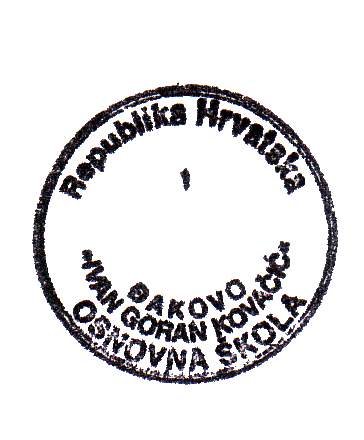 Ravnatelj škole:							Predsjednik školskog odbora:								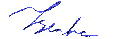 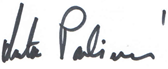         ______________________					_______________________          /Tihomir Benke, prof./						 /Anđa Pavlinović, dipl. ped./					http://os-igkovacic-dj.skole.hr   IBAN HR04 2402006 1100587273     E-mail: igkdjak@gmail.comOsnovna škola "Ivan Goran Kovačić"Osnovna škola "Ivan Goran Kovačić"AdresaKralja Tomislava 25, ĐakovoBroj_i_naziv pošte31400 ĐakovoBroj telefona813 572;            Broj telefaksa: 813 282ŽupanijaOsječko-baranjskaBroj učenikaI-IV   razred: 283  uč. V-VIII razred: 312  uč.Ukupno       : 595  uč.GLAZBENA ŠKOLAI. razredII. razredIII. razredIV. razredV. razredVI. razredUKUPNOĐAKOVO381926212417145PO SEMELJCI85623231PO STRIZIVOJNA117134 526Ukupno:573133263124202Sveukupno:797Broj razrednih odjela    Broj razrednih odjela    I-IV         15V-VIII       16Glaz. šk.     18Ukupno49Ukupno djelatnika79                      a) učitelja razredne nastave15                      b) učitelja predmetne nastave30                      c) učitelja glazbene škole18                      d) stručnih suradnika4                      e) ostalih djelatnika11PRIKAZ UNUTRAŠNJEG ŠKOLSKOG PROSTORA I NJEGOVE NAMJENE U ŠK.GOD. 2015./2015., TE STANJE OPĆE OPREME (namještaj) Tablica 1.PRIKAZ UNUTRAŠNJEG ŠKOLSKOG PROSTORA I NJEGOVE NAMJENE U ŠK.GOD. 2015./2015., TE STANJE OPĆE OPREME (namještaj) Tablica 1.PRIKAZ UNUTRAŠNJEG ŠKOLSKOG PROSTORA I NJEGOVE NAMJENE U ŠK.GOD. 2015./2015., TE STANJE OPĆE OPREME (namještaj) Tablica 1.PRIKAZ UNUTRAŠNJEG ŠKOLSKOG PROSTORA I NJEGOVE NAMJENE U ŠK.GOD. 2015./2015., TE STANJE OPĆE OPREME (namještaj) Tablica 1.PRIKAZ UNUTRAŠNJEG ŠKOLSKOG PROSTORA I NJEGOVE NAMJENE U ŠK.GOD. 2015./2015., TE STANJE OPĆE OPREME (namještaj) Tablica 1.PRIKAZ UNUTRAŠNJEG ŠKOLSKOG PROSTORA I NJEGOVE NAMJENE U ŠK.GOD. 2015./2015., TE STANJE OPĆE OPREME (namještaj) Tablica 1.PRIKAZ UNUTRAŠNJEG ŠKOLSKOG PROSTORA I NJEGOVE NAMJENE U ŠK.GOD. 2015./2015., TE STANJE OPĆE OPREME (namještaj) Tablica 1.Naziv_prostora(klasič.uč.,specijalizirana,knjižnica,_kabinet, dvorana)BrojVeličinau m²Namjena u smjenama po dvije smjeneNamjena u smjenama po dvije smjeneŠifra stanjaŠifra stanjaNaziv_prostora(klasič.uč.,specijalizirana,knjižnica,_kabinet, dvorana)BrojVeličinau m²Namjena u smjenama po dvije smjeneNamjena u smjenama po dvije smjeneopćaOp.didRazredna nastava - klasične učionice8488 82 1-spec._učionica_za informatiku2651 11 2TV-sala1851 11 1Ukupno m²534Predmetna nastava-učionica s kabinetom8658 8 3 2-učionica za vjeronauk1651 1 1 2Ukupno 12650Sveukupno:OPREMLJENOST ŠKOLEOPREMLJENOST ŠKOLETV prijemnik s videorekorderom3 komGrafoskop10 komRadio-kazetofon      16 komEpiskop1 komTambure      20 komGitara3 komPijanino4 komElektrični piano1 komFlauta1 komViolina2 komKompjutori PC37 komPrijenosno računalo5 komLCD projektor5 komGlazbena linija5 komRazglas za školu2 komKnjiga u školskoj knjižnici 8096 komPrinova knjiga u prošloj šk. god.9 kom OPREMA ZA SPECIJALIZIRANU UČIONICU OPREMA ZA SPECIJALIZIRANU UČIONICU OPREMA ZA SPECIJALIZIRANU UČIONICU 1. BiologijaDANE2. KemijaDANE3. FizikaDANEPRIKAZ SVIH ZAPOSLENIH DJELATNIKA U ŠKOLI1.3. PODACI O UČITELJIMAPRIKAZ SVIH ZAPOSLENIH DJELATNIKA U ŠKOLI1.3. PODACI O UČITELJIMAPRIKAZ SVIH ZAPOSLENIH DJELATNIKA U ŠKOLI1.3. PODACI O UČITELJIMAPRIKAZ SVIH ZAPOSLENIH DJELATNIKA U ŠKOLI1.3. PODACI O UČITELJIMAPRIKAZ SVIH ZAPOSLENIH DJELATNIKA U ŠKOLI1.3. PODACI O UČITELJIMAPRIKAZ SVIH ZAPOSLENIH DJELATNIKA U ŠKOLI1.3. PODACI O UČITELJIMAIme i prezimeGod.stažaStrukaŠkolska spremaPredmetGod. rođ.1. Zdenka Perić28učiteljicaVŠSRN1960.2. Anđelka Blažević36učiteljicaVŠSRN1958.3. Zrinka Funarić7učiteljicaVSSRN1982.4. Mara Čar25učiteljicaVSSRN1961.5. Anica Glavina32učiteljicaVŠSRN1961.6. Ivica Babić35učiteljVŠSRN1955.7. Ljiljana Andrić30učiteljicaVŠSRN1960.8. Slavenka Ćurić10učiteljicaVSSRN1982.9. Mirjana Gavran28učiteljicaVŠSRN1963.10. Marija Šimičević18učiteljicaVSSRN1973.11. Morana Babić29učiteljicaVŠSRN1960.12. Martina Balog29učiteljicaVSSRN1986.13. Darija Lozić4učiteljicaVSSRN1982.14. Ksenija Tišma Čapo15učiteljicaVSSRN1976.15. Goranka Jurković38učiteljicaVŠSRN1953.16. Marija Biuk14profesorVSSHJ1977.17. Jasmina Munćan4profesorVSSHJ1986.18. Mihaela Andabak6profesorVSSHJ1981.19. Ante Andabak14profesorVSSHJ1975. 20. Mirta Buković24profesorVSSLK1964.21. Magdalena Goluža  16profesorVSSGK1976.22. Vedran Čičković7profesorVSSEJ,POV1979.23. Tomislava Jančo11profesorVSSEJ,NJJ1979.24. Mira Tokić33profesorVSSEJ,NJJ1959.25. Goranka Šimić9profesorVSSEJ,NJJ1980.26. Jelena Prskalo9profesorVSSEJ,NJJ1981. 27. Marija Tokić3profesorVSSMAT,INF1987.28. Slavica Križić30profesorVSSMAT1960.29. Zdravko Ćurić22profesorVSSMiF1963.30. Ljiljana Brajko22profesorVSSMiF1967.31. Nataša Šego14profesorVSSBiK1968.32. Mirjana Kereta14profesorVSSBiK1973.33. Ivo Galić38profesorVSSPOV;ZEM1953.34. Heidi Teer6profesorVSSPOV1972.35. Damir Ereš26profesorVSSTK1964.36. Vinko Pilipović28profesorVSSTK1960.37. Dejan Peroković12profesorVSSTK1977.38. Ilija Kovačević22profesorVSSTK1967. 39. Goran Čar29profesorVSSTZK1961.40. Ivan Duvnjak34profesorVSSTZK1960.41. Danica Žeravica26profesorVSSVJ1958.42. Terezija Jurković25profesorVSSVJ196343. Mara Kovačević30profesorVSSVJ1954.Glazbena školaGlazbena školaGlazbena školaGlazbena školaGlazbena školaGlazbena školaIme i prezimeGod.StažaStrukaŠkolska spremaPredmetGod. rođ.1.Brigita Menrat15profesorVSSklavir1977.2.Lilian Giber Opačak12profesorVSSklavir1979.3.Ljudevit Laušin1mag. gl. ped.VSSgitara1982.4.Vedran Zec15profesorVSSgitara1975.5.Marijan Ćatić7profesor  VSStambura1985.6.Vladimir Ćatić19profesorVSStambure1972.7.Kristijan Funarić10profesorVSStambura1982.8.Tomislav Radičević9profesorVSStambura1982.9.Tomislav Seiter7profesorVSStambura1985.10.Darko Šunić10profesorVSStambura1982.11.Agneza Hegyi9profesorVSSviolina1974.12.Martina Radoš3mag. gl. ped.VSSsolfeggio1989.13.Sanja Gavran8profesorVŠSsolfeggio1982.14.Sandro Funarić12,5profesorVSSvoditelj/tambura1979.15.Marijana Matijević9mag. muzikeVSSzbor, klavir1978.16.Maja Varga7profesorVSSklavir1984.17.Adam Pavić35suradnikSSSgitara1952.18.Igor Dumančić4prvostupnikVŠStambura1986.PODACI O RAVNATELJU I STRUČNIM SURADNICIMATablica 7.PODACI O RAVNATELJU I STRUČNIM SURADNICIMATablica 7.PODACI O RAVNATELJU I STRUČNIM SURADNICIMATablica 7.PODACI O RAVNATELJU I STRUČNIM SURADNICIMATablica 7.PODACI O RAVNATELJU I STRUČNIM SURADNICIMATablica 7.PODACI O RAVNATELJU I STRUČNIM SURADNICIMATablica 7.Ime i prezimeGod.stažaStrukaŠkolska spremaPredmetGod. rođ.1. Tihomir Benke29profesor PTOVSSTK       1962.2. Anđa Pavlinović32dipl. pedagogVSSPedagoginja 1959.3. Ljilja Runje20profesor psihologijeVSSPsihologinja 1963.4. Zvonimira Sučić4mag. defektologije VSSDefektologinja1988. 5. Josip Drmić 4knjižničarVSSKnjižničar 1983.PODACI O ADMINISTRATIVNOM I TEHNIČKOM OSOBLJUTablica 8.PODACI O ADMINISTRATIVNOM I TEHNIČKOM OSOBLJUTablica 8.PODACI O ADMINISTRATIVNOM I TEHNIČKOM OSOBLJUTablica 8.PODACI O ADMINISTRATIVNOM I TEHNIČKOM OSOBLJUTablica 8.PODACI O ADMINISTRATIVNOM I TEHNIČKOM OSOBLJUTablica 8.PODACI O ADMINISTRATIVNOM I TEHNIČKOM OSOBLJUTablica 8.Ime i prezimeGod.stažaStrukaŠkolska spremaPoslove koje obavljajuGod. rođ.1. Ante Križić	34pravnikVSStajnik	  1957.2. Alen Benke	 12ekonomskaSSSračunovođa 1984.3. Stjepan Čizmarević	31metalskaSSSložač	  1962.4. Mirko Gams        	25vodoinstalaterSSSdomar	  1967.5. Blaženka Ilijević	24ugostiteljskaSSSkuharica	  1967.6. Ljubica Perko31ugostiteljskaSSSkuharica	  1964.7. Marija Jurec  	27radnicaNKVspremačica 1957.8. Mirjana Gams	  16radnicaSSSspremačica 1972.9. Melita Kovačević	 16radnicaNKVspremačica   1978.ORGANIZACIJA RADAPODACI O UČENICIMA I RAZREDNIM ODJELIMAORGANIZACIJA RADAPODACI O UČENICIMA I RAZREDNIM ODJELIMAORGANIZACIJA RADAPODACI O UČENICIMA I RAZREDNIM ODJELIMAORGANIZACIJA RADAPODACI O UČENICIMA I RAZREDNIM ODJELIMAORGANIZACIJA RADAPODACI O UČENICIMA I RAZREDNIM ODJELIMAORGANIZACIJA RADAPODACI O UČENICIMA I RAZREDNIM ODJELIMABROJ UČENIKA                                       Tablica 9.BROJ UČENIKA                                       Tablica 9.BROJ UČENIKA                                       Tablica 9.BROJ UČENIKA                                       Tablica 9.BROJ UČENIKA                                       Tablica 9.BROJ UČENIKA                                       Tablica 9.Raz.svegaŽS teškoćamau razvojuponavljačiRazrednik1.a1.b1.c16221681361 prilagodba1 prilagodbaDarija LozićKsenija Tišma ČapoGoranka JurkovićUkupno54272  prilagodbe2.a2.b2.c2.d20221717118991 prilagodba2  prilagodbeZdenka PerićAnđelka BlaževićZrinka FunarićMara ČarUkupno76383 prilagodbe3.a3.b3.c3.d21172118781071 individulizacija2 prilagodbeAnica GlavinaIvica BabićLjiljana AndrićSlavenka ĆurićUkupno77324.a4.b4.c4.d19212016101499Mirjana GavranMarija ŠimičevićMorana BabićMartina BalogUkupno7642UKUPNOI.-IV2831387 prilagodbi1 individualizacija5.a5.b5.c5.d201820191199132  prilagodbe 1 prilagodba1 prilagodbaZdravko ĆurićGoran ČarDamir ErešVedran ČičkovićUkupno77424  prilagodbe6.a6.b6.c6.d2021192012127101 prilagodba1 prilagodbaIvan DuvnjakMihaela AndabakGoranka ŠimićLjiljana BrajkoUkupno80412 prilagodbe7.a7.b7.c7.d152021199810101 individualizacija2 individualizacija1 prilagodbaSlavica KrižićMirjana KeretaTomislava JančoMarija BiukUkupno 75371 prilagodba8.a8.b8.c8.d201818249910121 prilagodba1 prilagodba.1 prilagodbaNataša ŠegoMira TokićJasmina MunćanMarija TokićUkupno80403 prilagodbeUKUPNO V.-VIII.31216010 prilagodbi  3 individualizacijeUKUPNO I.-VIII.59529817 prilagodbi  4 individualizacijeGLAZBENA ŠKOLAGLAZBENA ŠKOLAGLAZBENA ŠKOLAGLAZBENA ŠKOLAGLAZBENA ŠKOLARAZREDPREDMETBROJ UČENIKARAZREDNIKUČITELJI1.gitara13DARKO ŠUNIĆAdam PavićLjudevit LaušinVedran ZecBrigita MenratLilian Giber OpačakMaja VargaMarijana MatijevićKristijan FunarićTomislav RadičevićDarko ŠunićAgneza HegyiSanja Gavran 1.klavir16DARKO ŠUNIĆAdam PavićLjudevit LaušinVedran ZecBrigita MenratLilian Giber OpačakMaja VargaMarijana MatijevićKristijan FunarićTomislav RadičevićDarko ŠunićAgneza HegyiSanja Gavran 1.tambura6DARKO ŠUNIĆAdam PavićLjudevit LaušinVedran ZecBrigita MenratLilian Giber OpačakMaja VargaMarijana MatijevićKristijan FunarićTomislav RadičevićDarko ŠunićAgneza HegyiSanja Gavran 1.violina3DARKO ŠUNIĆAdam PavićLjudevit LaušinVedran ZecBrigita MenratLilian Giber OpačakMaja VargaMarijana MatijevićKristijan FunarićTomislav RadičevićDarko ŠunićAgneza HegyiSanja Gavran 1.tambure - PO Semeljci11SANDRO FUNARIĆMarijan ČatićIgor DumančićSandro FunarićMartina Radoš1.tambure - PO Strizivojna8TOMISLAV SEITERVladimir ČatićTomislav SeiterMartina RadošUKUPNO:UKUPNO:572.gitara4MARIJANA MATIJEVIĆLjudevit LaušinVedran ZecBrigita MenratLilian Giber OpačakMaja VargaMarijana MatijevićTomislav RadičevićDarko ŠunićAgneza HegyiSanja Gavran2.klavir9MARIJANA MATIJEVIĆLjudevit LaušinVedran ZecBrigita MenratLilian Giber OpačakMaja VargaMarijana MatijevićTomislav RadičevićDarko ŠunićAgneza HegyiSanja Gavran2.tambura4MARIJANA MATIJEVIĆLjudevit LaušinVedran ZecBrigita MenratLilian Giber OpačakMaja VargaMarijana MatijevićTomislav RadičevićDarko ŠunićAgneza HegyiSanja Gavran2.violina2MARIJANA MATIJEVIĆLjudevit LaušinVedran ZecBrigita MenratLilian Giber OpačakMaja VargaMarijana MatijevićTomislav RadičevićDarko ŠunićAgneza HegyiSanja Gavran2.tambure - PO Semeljci7SANDRO FUNARIĆMarijan ČatićSandro FunarićMartina Radoš2.tambure - PO Strizivojna5TOMISLAV SEITERVladimir ČatićTomislav SeiterMartina RadošUKUPNO:UKUPNO:313.gitara5AGNEZA HEGYIAdam PavićLjudevit LaušinVedran ZecBrigita MenratLilian Giber OpačakMaja VargaMarijana MatijevićKristijan FunarićTomislav RadičevićDarko ŠunićAgneza HegyiSanja Gavran 3.klavir9AGNEZA HEGYIAdam PavićLjudevit LaušinVedran ZecBrigita MenratLilian Giber OpačakMaja VargaMarijana MatijevićKristijan FunarićTomislav RadičevićDarko ŠunićAgneza HegyiSanja Gavran 3.tambura11AGNEZA HEGYIAdam PavićLjudevit LaušinVedran ZecBrigita MenratLilian Giber OpačakMaja VargaMarijana MatijevićKristijan FunarićTomislav RadičevićDarko ŠunićAgneza HegyiSanja Gavran 3.violina1AGNEZA HEGYIAdam PavićLjudevit LaušinVedran ZecBrigita MenratLilian Giber OpačakMaja VargaMarijana MatijevićKristijan FunarićTomislav RadičevićDarko ŠunićAgneza HegyiSanja Gavran 3.tambure - PO Semeljci1SANDRO FUNARIĆSandro FunarićMartina Radoš3.tambure - PO Strizivojna6TOMISLAV SEITERVladimir ČatićMartina RadošUKUPNO:UKUPNO:334.gitara6KRISTIJANFUNARIĆAdam PavićLjudevit LaušinVedran ZecBrigita MenratLilian Giber OpačakMaja VargaDarko ŠunićAgneza HegyiSanja Gavran 4.klavir9KRISTIJANFUNARIĆAdam PavićLjudevit LaušinVedran ZecBrigita MenratLilian Giber OpačakMaja VargaDarko ŠunićAgneza HegyiSanja Gavran 4.tambura2KRISTIJANFUNARIĆAdam PavićLjudevit LaušinVedran ZecBrigita MenratLilian Giber OpačakMaja VargaDarko ŠunićAgneza HegyiSanja Gavran 4.violina4KRISTIJANFUNARIĆAdam PavićLjudevit LaušinVedran ZecBrigita MenratLilian Giber OpačakMaja VargaDarko ŠunićAgneza HegyiSanja Gavran 4.tambure - PO Semeljci3SANDRO FUNARIĆMarijan ČatićIgor DumančićSandro FunarićMartina Radoš4.tambure - PO Strizivojna2TOMISLAV SEITERTomislav SeiterMartina RadošUKUPNO:UKUPNO:265.gitara9DARKO ŠUNIĆAdam PavićLjudevit LaušinVedran ZecLilian Giber OpačakMaja VargaKristijan FunarićTomislav RadičevićTomislav SeiterDarko ŠunićAgneza HegyiSanja Gavran 5.klavir6DARKO ŠUNIĆAdam PavićLjudevit LaušinVedran ZecLilian Giber OpačakMaja VargaKristijan FunarićTomislav RadičevićTomislav SeiterDarko ŠunićAgneza HegyiSanja Gavran 5.tambura7DARKO ŠUNIĆAdam PavićLjudevit LaušinVedran ZecLilian Giber OpačakMaja VargaKristijan FunarićTomislav RadičevićTomislav SeiterDarko ŠunićAgneza HegyiSanja Gavran 5.violina2DARKO ŠUNIĆAdam PavićLjudevit LaušinVedran ZecLilian Giber OpačakMaja VargaKristijan FunarićTomislav RadičevićTomislav SeiterDarko ŠunićAgneza HegyiSanja Gavran 5.tambure - PO Semeljci4SANDRO FUNARIĆIgor DumančićSandro FunarićMartina Radoš5.tambure - PO Strizivojna3TOMISLAV SEITER Vladimir ČatićTomislav SeiterMartina RadošUKUPNO:UKUPNO:316.gitara4DARKO ŠUNIĆ  Adam PavićLjudevit LaušinVedran ZecBrigita MenratMaja VargaMarijana MatijevićKristijan FunarićTomislav RadičevićTomislav SeiterDarko ŠunićSanja Gavran 6.klavir6DARKO ŠUNIĆ  Adam PavićLjudevit LaušinVedran ZecBrigita MenratMaja VargaMarijana MatijevićKristijan FunarićTomislav RadičevićTomislav SeiterDarko ŠunićSanja Gavran 6.tambura7DARKO ŠUNIĆ  Adam PavićLjudevit LaušinVedran ZecBrigita MenratMaja VargaMarijana MatijevićKristijan FunarićTomislav RadičevićTomislav SeiterDarko ŠunićSanja Gavran 6.violina0DARKO ŠUNIĆ  Adam PavićLjudevit LaušinVedran ZecBrigita MenratMaja VargaMarijana MatijevićKristijan FunarićTomislav RadičevićTomislav SeiterDarko ŠunićSanja Gavran 6.tambure - PO Semeljci5SANDRO FUNARIĆMarijan ČatićIgor DumančićSandro FunarićMartina Radoš6.tambure - PO Strizivojna2TOMISLAV SEITER Vladimir ČatićTomislav SeiterMartina RadošUKUPNO:UKUPNO:24UKUPNO UČENIKA U GLAZBENOJ ŠKOLI:UKUPNO UČENIKA U GLAZBENOJ ŠKOLI:UKUPNO UČENIKA U GLAZBENOJ ŠKOLI:202 učenika202 učenikaGLAZBENA ŠKOLA  - tablični prikaz brojnog stanja po razredima i instrumentimaGLAZBENA ŠKOLA  - tablični prikaz brojnog stanja po razredima i instrumentimaGLAZBENA ŠKOLA  - tablični prikaz brojnog stanja po razredima i instrumentimaGLAZBENA ŠKOLA  - tablični prikaz brojnog stanja po razredima i instrumentimaGLAZBENA ŠKOLA  - tablični prikaz brojnog stanja po razredima i instrumentimaGLAZBENA ŠKOLA  - tablični prikaz brojnog stanja po razredima i instrumentimaGLAZBENA ŠKOLA  - tablični prikaz brojnog stanja po razredima i instrumentimaGLAZBENA ŠKOLA  - tablični prikaz brojnog stanja po razredima i instrumentimainstrumentI. razredII. razredIII. razredIV. razredV. razredVI. razredukupno po instr.MATIČNA ŠKOLA U ĐAKOVUMATIČNA ŠKOLA U ĐAKOVUMATIČNA ŠKOLA U ĐAKOVUMATIČNA ŠKOLA U ĐAKOVUMATIČNA ŠKOLA U ĐAKOVUMATIČNA ŠKOLA U ĐAKOVUKLAVIR169996655GITARA134569441TAMBURA641127737VIOLINA32142012Ukupno:381926212417145PODRUČNI ODJEL U SEMELJCIMAPODRUČNI ODJEL U SEMELJCIMAPODRUČNI ODJEL U SEMELJCIMAPODRUČNI ODJEL U SEMELJCIMAPODRUČNI ODJEL U SEMELJCIMAPODRUČNI ODJEL U SEMELJCIMATAMBURE117134531PODRUČNI ODJEL U STRIZIVOJNIPODRUČNI ODJEL U STRIZIVOJNIPODRUČNI ODJEL U STRIZIVOJNIPODRUČNI ODJEL U STRIZIVOJNIPODRUČNI ODJEL U STRIZIVOJNIPODRUČNI ODJEL U STRIZIVOJNITAMBURE85623226Ukupno:573133263124202predmetMŽUkupnoklavir114455 gitara231841 tambura722294 violina21012UKUPNO10894202KALENDAR RADA ŠKOLETablica 10.KALENDAR RADA ŠKOLETablica 10.KALENDAR RADA ŠKOLETablica 10.KALENDAR RADA ŠKOLETablica 10.KALENDAR RADA ŠKOLETablica 10.KALENDAR RADA ŠKOLETablica 10.KALENDAR RADA ŠKOLETablica 10.OBRAZOVNO RAZDOBLJEMjesecBroj radnih danaBroj nastavnih dana Broj praznikai nedjelja  Broj planiranihproslavaBrojučeničkihpraznikaI_ OBRAZOVNO RAZDOBLJE07.9.-23.12.2015.IX18183I_ OBRAZOVNO RAZDOBLJE07.9.-23.12.2015.X212151I_ OBRAZOVNO RAZDOBLJE07.9.-23.12.2015.XI21215I_ OBRAZOVNO RAZDOBLJE07.9.-23.12.2015.XII1717615II OBRAZOVNO RAZDOBLJE11.1.- 10.6.2016.Proljetnipraznici21. 3.- 25.3.  2016. I151576II OBRAZOVNO RAZDOBLJE11.1.- 10.6.2016.Proljetnipraznici21. 3.- 25.3.  2016. II21214II OBRAZOVNO RAZDOBLJE11.1.- 10.6.2016.Proljetnipraznici21. 3.- 25.3.  2016. III1717515II OBRAZOVNO RAZDOBLJE11.1.- 10.6.2016.Proljetnipraznici21. 3.- 25.3.  2016. IV21214II OBRAZOVNO RAZDOBLJE11.1.- 10.6.2016.Proljetnipraznici21. 3.- 25.3.  2016. V21216II OBRAZOVNO RAZDOBLJE11.1.- 10.6.2016.Proljetnipraznici21. 3.- 25.3.  2016. VI8811UKUPNO18018046416Državni praznici i blagdani - Dan neovisnosti- Svi sveti- Božić (23.12. priredba za učenike)- Nova godina27.03.              - Uskrs- Praznik rada- Dan grada Đakova26.05.              - TijelovoGODIŠNJI FOND SATI NASTAVNIH PREDMETA PO RAZREDNIM ODJELIMATablica 11.GODIŠNJI FOND SATI NASTAVNIH PREDMETA PO RAZREDNIM ODJELIMATablica 11.GODIŠNJI FOND SATI NASTAVNIH PREDMETA PO RAZREDNIM ODJELIMATablica 11.GODIŠNJI FOND SATI NASTAVNIH PREDMETA PO RAZREDNIM ODJELIMATablica 11.GODIŠNJI FOND SATI NASTAVNIH PREDMETA PO RAZREDNIM ODJELIMATablica 11.GODIŠNJI FOND SATI NASTAVNIH PREDMETA PO RAZREDNIM ODJELIMATablica 11.GODIŠNJI FOND SATI NASTAVNIH PREDMETA PO RAZREDNIM ODJELIMATablica 11.GODIŠNJI FOND SATI NASTAVNIH PREDMETA PO RAZREDNIM ODJELIMATablica 11.GODIŠNJI FOND SATI NASTAVNIH PREDMETA PO RAZREDNIM ODJELIMATablica 11.GODIŠNJI FOND SATI NASTAVNIH PREDMETA PO RAZREDNIM ODJELIMATablica 11.NAZIV PREDMETAGODIŠNJI BROJ SATI NASTAVE po odjelima od I - VIII razreda            GODIŠNJI BROJ SATI NASTAVE po odjelima od I - VIII razreda            GODIŠNJI BROJ SATI NASTAVE po odjelima od I - VIII razreda            GODIŠNJI BROJ SATI NASTAVE po odjelima od I - VIII razreda            GODIŠNJI BROJ SATI NASTAVE po odjelima od I - VIII razreda            GODIŠNJI BROJ SATI NASTAVE po odjelima od I - VIII razreda            GODIŠNJI BROJ SATI NASTAVE po odjelima od I - VIII razreda            GODIŠNJI BROJ SATI NASTAVE po odjelima od I - VIII razreda            GODIŠNJI BROJ SATI NASTAVE po odjelima od I - VIII razreda            IIIIIIIVVVIVIIVIIIUkupnoHrvatski jezik5257007007007007005605605145Likovna kult.1051401401401401401401401085Glazbena kult.1051401401401401401401401085Engleski jezik2102802802804204204204202730Matematika4205605605605605605605604340Priroda210280490Biologija280280560 Kemija280280560 Fizika280280560 PiD2102802804201190Povijest2802802802801120 Zemljopis2102802802801050 Tehnička kult.140140140140560 TZK3154204202802802802802802555 Izb. Njemački jezik140210140140140770Informatika2803503502801260Vjeronauk2102802802802802802802802170Ukupno2100280028002940385039904410434027230Nastavni dani5407207207207207207207205580GODIŠNJI FOND SATI NASTAVNIH PREDMETA PO RAZREDNIM ODJELIMATablica 11.GODIŠNJI FOND SATI NASTAVNIH PREDMETA PO RAZREDNIM ODJELIMATablica 11.GODIŠNJI FOND SATI NASTAVNIH PREDMETA PO RAZREDNIM ODJELIMATablica 11.GODIŠNJI FOND SATI NASTAVNIH PREDMETA PO RAZREDNIM ODJELIMATablica 11.GODIŠNJI FOND SATI NASTAVNIH PREDMETA PO RAZREDNIM ODJELIMATablica 11.GODIŠNJI FOND SATI NASTAVNIH PREDMETA PO RAZREDNIM ODJELIMATablica 11.GODIŠNJI FOND SATI NASTAVNIH PREDMETA PO RAZREDNIM ODJELIMATablica 11.GODIŠNJI FOND SATI NASTAVNIH PREDMETA PO RAZREDNIM ODJELIMATablica 11.NAZIV PREDMETAGODIŠNJI BROJ SATI NASTAVE po odjelima od I - VI razreda            GODIŠNJI BROJ SATI NASTAVE po odjelima od I - VI razreda            GODIŠNJI BROJ SATI NASTAVE po odjelima od I - VI razreda            GODIŠNJI BROJ SATI NASTAVE po odjelima od I - VI razreda            GODIŠNJI BROJ SATI NASTAVE po odjelima od I - VI razreda            GODIŠNJI BROJ SATI NASTAVE po odjelima od I - VI razreda            GODIŠNJI BROJ SATI NASTAVE po odjelima od I - VI razreda            I. II.III. IV.V. VI.UkupnoGitara9102803504206302802870Klavir11206306306304204203850Tambure1750112012604909809806580Violina210140702801400840Solfeggio2802802802802802801680Zbor7070707070Orkestar70105105105105Komorno muziciranje70707070280Teorija glazbe3535Početni solfeggio70Ukupno42702450280023452695224016520Nastavni dani2102102802802802802870PLAN IZBORNIH PREDMETA U ŠKOLITablica 12.PLAN IZBORNIH PREDMETA U ŠKOLITablica 12.PLAN IZBORNIH PREDMETA U ŠKOLITablica 12.PLAN IZBORNIH PREDMETA U ŠKOLITablica 12.PLAN IZBORNIH PREDMETA U ŠKOLITablica 12.PLAN IZBORNIH PREDMETA U ŠKOLITablica 12.Naziv programaRazredBroj učenikaIzvršitelj ProgramaSatiSatiNaziv programaRazredBroj učenikaIzvršitelj Programatjednogod.Njemački jezik4.34Jelena Prskalo4140Njemački jezik5.42Jelena Prskalo6    210Njemački jezik6.19Jelena Prskalo4    140Njemački jezik7.32Jelena Prskalo4140Njemački jezik8.21Jelena Prskalo4140Informatika5.57Vinko  Pilipović8280Informatika6.25Dejan Peroković4140Informatika6.37Vinko Pilipović6210Informatika7.33Damir Ereš6    210Informatika7.27Ilija Kovačević4140Informatika8.53Ilija Kovačević 8280Vjeronauk1.52Terezija Jurković6210Vjeronauk2.40Mara Kovačević4140Vjeronauk2.34Danica Žeravica4140Vjeronauk3.76Mara Kovačević8280Vjeronauk4.76Mara Kovačević8280Vjeronauk5.75Terezija Jurković8280Vjeronauk6.79Danica Žeravica8280Vjeronauk7.74Terezija Jurković8280Vjeronauk8.78Danica Žeravica6210RAD PO REDOVITOM PROGRAMU UZ PRILAGODBU SADRŽAJA I INDIVIDUALIZIRANE POSTUPKE                                                                         Tablica 13.RAD PO REDOVITOM PROGRAMU UZ PRILAGODBU SADRŽAJA I INDIVIDUALIZIRANE POSTUPKE                                                                         Tablica 13.RAD PO REDOVITOM PROGRAMU UZ PRILAGODBU SADRŽAJA I INDIVIDUALIZIRANE POSTUPKE                                                                         Tablica 13.RAD PO REDOVITOM PROGRAMU UZ PRILAGODBU SADRŽAJA I INDIVIDUALIZIRANE POSTUPKE                                                                         Tablica 13.RAD PO REDOVITOM PROGRAMU UZ PRILAGODBU SADRŽAJA I INDIVIDUALIZIRANE POSTUPKE                                                                         Tablica 13.Rb.Ime i prezime uč.Raz.ProgramSudionici ostvarivanja programaDOPUNSKA NASTAVATablica 14.DOPUNSKA NASTAVATablica 14.DOPUNSKA NASTAVATablica 14.DOPUNSKA NASTAVATablica 14.DOPUNSKA NASTAVATablica 14.DOPUNSKA NASTAVATablica 14.PredmetRazredgrupaBroj uč.Sati god.Ime učitelja izvršiteljaMatematika1. 3672Učitelji 1. razredaHrvatski jezik1. 3968Učitelji 1. razredaMatematika2. 41272Učitelji 2. razredaHrvatski jezik2. 41168Učitelji 2. razredaMatematika3. 41272Učitelji 3. razredaHrvatski jezik3.41068Učitelji 3. razredaMatematika4. 41472Učitelji 4. razredaHrvatski jezik4. 41368Učitelji 4. razredaHrvatski jezik5. 1535Ante AndabakHrvatski jezik6. 1435Mihaela AndabakHrvatski jezik7. 1535Marija BiukHrvatski jezik8. 11035Jasmina MunćanEngleski jezik5.1535Vedran ČičkovićEngleski jezik6. 1535Goranka ŠimićEngleski jezik7. 1735Tomislava JančoMatematika5. 1535Zdravko ĆurićMatematika6. 11035Ljiljana BrajkoMatematika7. 1535Slavica KrižićMatematika8. 11535Marija TokićDODATNI RAD I RAD S NAPREDNIM UČENICIMA RNTablica 15.DODATNI RAD I RAD S NAPREDNIM UČENICIMA RNTablica 15.DODATNI RAD I RAD S NAPREDNIM UČENICIMA RNTablica 15.DODATNI RAD I RAD S NAPREDNIM UČENICIMA RNTablica 15.DODATNI RAD I RAD S NAPREDNIM UČENICIMA RNTablica 15.DODATNI RAD I RAD S NAPREDNIM UČENICIMA RNTablica 15.PredmetRazredgrupaBroj uč.Sati god.Učitelji izvršiteljiMatematika1. 3968Učitelji 1. razredaHrvatski jezik1. 3972Učitelji 1. razredaMatematika2. 42272Učitelji 2. razredaHrvatski jezik2.42268Učitelji 2. razredaMatematika3. 41572Učitelji 3. razredaHrvatski jezik3. 41168Učitelji 3. razredaMatematika4. 42672Učitelji 4. razredaHrvatski jezik4.42268Učitelji 4. razredaMatematika4. 11535Marija ŠimičevićDODATNA NASTAVA PNDODATNA NASTAVA PNDODATNA NASTAVA PNDODATNA NASTAVA PNDODATNA NASTAVA PNPredmetRazredUčitelji izvršiteljiBroj uč.Sati god.Hrvatski jezik7.Ante Andabak1535Engleski jezik8.Vedran Čičković2070Matematičari5.Zdravko Ćurić1035Matematičari6.Ljiljana Brajko535Matematičari7.Slavica Križić935Matematičari8.Marija Tokić835Biolozi7.Mirjana Kereta1270Kemičari8.Nataša Šego770Fizičari8.Dejan Peroković570Prva pomoć7. i 8.Marina Filipović1135Povijesna7.Hajdi Teer1270Povijesna8.Petar Mikuš1070Geografi6. i 8.Ivo Galić753Geografi6.Jerko Vrbanec1070Vjeronaučna olimpijada7.Terezija Jurković770IZVANNASTAVNE AKTIVNOSTITablica 16.IZVANNASTAVNE AKTIVNOSTITablica 16.IZVANNASTAVNE AKTIVNOSTITablica 16.IZVANNASTAVNE AKTIVNOSTITablica 16.Naziv aktivnostiBroj uč.Sati god.Ime izvršitelja1. Likovna grupa1535Zdenka Perić2. Scenska grupa1535Anđelka Blažević3. Ritmika4035Zrinka Funarić4. Mažoretkinje1835Mara Čar5. Scenska 1035Slavenka Ćurić 6. Recitatorska835Mirjana Gavran7. Ritmika 2035Martina Balog8. Recitatori835Darija Lozić9. Sportska2035Ksenija Tišma Čapo10. Mali Makovci2035Mara Kovačević11. Mali zbor3570Mara Kovačević 12. Novinarska570Ante Andabak13. Zbor3570Magdalena Goluža14. Recitatorska1035Jasmina Munćan15. Scenska 1535Marija Biuk16. Literarna1035Mihaela Andabak17. Košarka (M)1535Goran Čar18. Odbojka (M+Ž)1535Goran Čar19. Rukomet (M)1535Ivan Duvnjak20. Rukomet (Ž)1435Ivan Duvnjak21. Likovna770Mirta Buković22. Vizualni identitet škole15140Mirta Buković23. Biblijska skupina 1570Danica Žeravica24. A orkestar GŠ30105Tomislav Radičević25. B orkestar GŠ2370Tomislav Radičević26. A zbor GŠ4570Marijana Matijević 27. B zbor GŠ1570Marijana Matijević 28. Modelari770Damir Ereš29. Foto grupa670Vinko Pilipović30. Mladi informatičari670Vinko Pilipović31. Modelari 870Ilija Kovačević 32. Raketari870Ilija Kovačević 33. Učenička zadruga 2070Danica Žeravica34. Tamburaški kvartet470Tomislav Radičević35. Tamburaški kvartet470Tomislav RadičevićUKLJUČENOST UČENIKA U IZVANŠKOLSKE AKTIVNOSTITablica 17.UKLJUČENOST UČENIKA U IZVANŠKOLSKE AKTIVNOSTITablica 17.UKLJUČENOST UČENIKA U IZVANŠKOLSKE AKTIVNOSTITablica 17.UKLJUČENOST UČENIKA U IZVANŠKOLSKE AKTIVNOSTITablica 17.Naziv  Broj uč. Mjesto ostvarivanja Način komuniciranjaNogomet70NK „Croatia“/NK „Đakovo“Izvještaji,posjeti Rukomet30RK ĐakovoIzvještaji,posjeti Folklor27KUD „TENA“/ KUD SKLADIzvještaji,posjetiMažoretkinje9KUD SKLADIzvještaji,posjeti Zborno pjevanje4Crkveni zborIzvještaji,posjetiRitmika38KUD SKLAD, Izvještaji,posjeti Karate10KK ĐakovoIzvještaji,posjetiTenis35TK ĐakovoIzvještaji,posjeti Šah3ŠK ĐakovoIzvještaji,posjetiPlivanje4SK ĐakovoIzvještaji,posjeti Vatrogasci4DVD ĐakovoIzvještaji,posjetiIzviđači31IO ĐakovoIzvještaji,posjeti Jahanje4KK ĐakovoIzvještaji,posjetiGimnastika/atletika24AK ĐakovoIzvještaji,posjeti Košarka16KK Đakovo/KK „7“Izvještaji,posjetiSviranje17„Aria“, ŽupaIzvještaji,posjetiPles10Studio za suvremeni plesIzvještaji,posjetiOdbojka26OK ĐakovoIzvještaji,posjetiJiu-Jitsu/boks12Jiu-Jitsu „Triangle“/“Blitz“Izvještaji,posjetiStrani jezik3Memoria Izvještaji,posjetiPLAN KULTURNE I JAVNE DJELATNOSTITablica 18.PLAN KULTURNE I JAVNE DJELATNOSTITablica 18.PLAN KULTURNE I JAVNE DJELATNOSTITablica 18.PLAN KULTURNE I JAVNE DJELATNOSTITablica 18.PLAN KULTURNE I JAVNE DJELATNOSTITablica 18.Mj.SadržajiVrijeme.GodišnjesatiNositeljiaktivnostiIX. 1. dan u školi07. 09. 2015.25Učitelji 1. razredaIX.Učenici 1. razr. u prometu9. 09. 2015.20MUP, učitelji 1-ih r., roditeljiIX. Dan HOO10. 09. 2015.20učitelj TZKučitelji RNX.Svjetski Dan učitelja05.10. 2015.20 svi učiteljiX.Obilježavanje Dana kruha i blagoslov u školi17. 10. 2015.40Učitelji PN i RNX.Svjetski dan štednje31.10. 2015.20Učitelji RN i PNX.Mjesec knjige u tijeku mjeseca20knjižničarka, učeniciXI.Dan sjećanja na Vukovar18.XI. 2015.40povijesna grupaXI.Susret s književnikomu tijeku mjeseca20 knjižničar,  učitelji HJ razredniciXI.Mjesec borbe protiv ovisnostiu tijeku 12. mjeseca30Razrednici, pedagoginja, psihologinjaXII.Sv. Nikola  - podjela darova uz kratki program6. prosinac 2015.20Učitelji RN i učitelji HJXII.U susret Božiću – priredba 23. prosinac 2015.20Dječji zbor i mali zbor - voditelji INA, PN i RN  I.Dan sjećanja na Holokaust27. 01. 2016.10učenici PNII.Valentinovo15. 02. 2016.10Učitelji RN  i PNUređenje panoaII.Susret s književnikomu tijeku mjeseca10učitelji HJ, knjižničar,učeniciIII.Pozdrav proljećuDan škole18. 03. 2016.50ravnatelj, stručni suradnici, svi učitelji, učenici, roditeljiIV.Međunarodni dan dječje knjige07. 04. 2016.10knjižničar, učitelji HJ, učeniciIV.Uskrs  – izložba pisanica, Uređenje panoa27.03. 2016.20Učiteljice RNKnjižničar, učitelji PN i učiteljica LKV.Svjetski dan sporta26.05. 2016.10Učitelj TZK, učitelji RN I PN V.Majčin dan07.05. 2016.10Učitelji , učenici, roditeljiVI.Oproštaj s učenicima 8. r.10.06. 2016.30Učitelji i učenici PN i roditeljiGLAZBENA ŠKOLA - PLAN KULTURNE I JAVNE DJELATNOSTITablica 18a.GLAZBENA ŠKOLA - PLAN KULTURNE I JAVNE DJELATNOSTITablica 18a.GLAZBENA ŠKOLA - PLAN KULTURNE I JAVNE DJELATNOSTITablica 18a.GLAZBENA ŠKOLA - PLAN KULTURNE I JAVNE DJELATNOSTITablica 18a.GLAZBENA ŠKOLA - PLAN KULTURNE I JAVNE DJELATNOSTITablica 18a.Mj.SadržajiVrijemeGodišnje satiNositelji aktivnostiXI.Mini koncertStudeni 2015.20Učitelji i učenici glazbene školeXII.Božićni koncertProsinac. 2015.40Učitelji i učenici glazbene školeII.Mini koncertVeljača 2016.20Učitelji i učenici glazbene školeIII.Dan škole – koncert (škole S i B)Ožujak 2016.40Učitelji i učenici glazbene škole IV.Mini koncertTravanj 2016.20Učitelji i učenici glazbene školeVI.Završni koncertLipanj  2016.40Učitelji i učenici glazbene škole VI.Obilazak i mini koncerti po školamaLipanj 2016.40Učitelji i učenici glazbene školePROFESIONALNO INFORMIRANJE I USMJERAVANJETablica 19. PROFESIONALNO INFORMIRANJE I USMJERAVANJETablica 19. PROFESIONALNO INFORMIRANJE I USMJERAVANJETablica 19. PROFESIONALNO INFORMIRANJE I USMJERAVANJETablica 19. Sadržaj radaOblici radaRealizatoriVrijemeIdentifikacija učenikaneodlučnih u pogleduizbora zanimanjaanketerazgovorirazrednicipsiholog 10.mj.Identifikacija i obradaUčenika s zdravstvenim smetnjamaanketerazrednici 8.r.defektologliječnik 11.mj.Identifikacija i obrada učenika koji pokazuju natprosječne rezultateu nekoj aktivnostiKako pravilno odabrati Zanimanje razgovoranketeučiteljipsiholog1.mj.Praćenje uspjeha učenika u redovnoj nastavi i INA – uvid u pedagošku dok., analiza uspjeha s uč. Sistematski pregled učenika 8. ih razreda i preporuke za profesionalnu orijentacijuPredavanje, pedagoške radionicerazrednicipedagogpsihologliječnikTijekom školske godineKamo nakon osnovne školelik. i liter. rad, brošurarazrednik učit. LK i HJ2.mj.Grupno informiranje roditeljaPredavanja,prezentacijerazrednici8.raz.3.mj.Izbor zanimanja nakon OŠ za uč. i rod. 8. raz.informiranjebrošurarazrednicipedagog5.mj.Uvjeti upisa i upis  u srednje škole za uč.  8. raz.Brošure,informiranjerazrednicipedagog6.mj.PODACI O RADNIM ZADUŽENJIMA DJELATNIKA ŠKOLE RAZREDNE I PREDMETNE NASTAVE                                                                                 Tablica u privitkuGLAZBENA ŠKOLAGLAZBENA ŠKOLAGLAZBENA ŠKOLAGLAZBENA ŠKOLAGLAZBENA ŠKOLAGLAZBENA ŠKOLAGLAZBENA ŠKOLAGLAZBENA ŠKOLAGLAZBENA ŠKOLAGLAZBENA ŠKOLAGLAZBENA ŠKOLAGLAZBENA ŠKOLAGLAZBENA ŠKOLAUČITELJRED. NAS.RAZR.KOM.KOREP.ZBORORK.SOLF.TEORIJA GLAZBEOSTALO (POČ. SOLF, I SL.)OSTALOUKUP.GODIŠNJEB. MENRAT21,3414,7401784L. GIBER24,615,4401808M. VARGA24,615,4401800M. MATIJEVIĆ16,6141215,4401808VEDRAN ZEC22,0216,0401800LJ. LAUŠIN21,31215,7401800A. PAVIĆ24,016,0401800T. RADIČEVIĆ15,34515,7401800D. ŠUNIĆ24,0115,0401808K. FUNARIĆ14,7110,3261170T. SEITER (DJ)6,015,6401808T. SEITER (ST)17,3115,6401808V. ČATIĆ22,0216,0401808M. ČATIĆ22,0216,0401808S. FUNARIĆ12,3112 VOD.15,6401800I. DUMANČIĆ16,010261170A. HEGYI20,01118,0401808S. GAVRAN24,02416,0401800M. RADOŠ24,02416,0401808PODACI O OSTALIM DJELATNICIMA ŠKOLETablica 21. PODACI O OSTALIM DJELATNICIMA ŠKOLETablica 21. PODACI O OSTALIM DJELATNICIMA ŠKOLETablica 21. PODACI O OSTALIM DJELATNICIMA ŠKOLETablica 21. PODACI O OSTALIM DJELATNICIMA ŠKOLETablica 21. PODACI O OSTALIM DJELATNICIMA ŠKOLETablica 21. Ime i prezimeStrukaBroj sati Naziv poslova koje obavljaRadnovrijemeGodišnjezaduženje 1. T. Benkeprof. PTO40ravnatelj7-151784 . Pavlinovićdipl.ped40pedagog8-14   13-191792 3. Lj. Runjeprof. psih.40psiholog8-14   13-191800 4. Z. Sučić mag. defektologije40defektolog8-14   13-191832 5. J. Drmićknjižničar40knjižničar8-14   13-191832 . Križićdipl. prav40tajnik7-151784 . Benkeekonomska40računovođa7-151840 9. S. Čizmarevićkovinotokar40ložač7-151808 . Gamsvodoinstalater40domar7-151816 . Gamsradnik40spremačica6-14   12-201816 . Jurecradnik40spremačica6-14   12-201800 14. B. Ilijevićkuhar40kuharica7-11   14-181784 15. Lj. Perkokuhar40kuharica7-11   14-181784 . Kovačevićradnica40spremačica6-14   12-201808PODACI O UČITELJIMA PRIPRAVNICIMAPODACI O UČITELJIMA PRIPRAVNICIMAPODACI O UČITELJIMA PRIPRAVNICIMAIme i prezime pripravnika StrukaIme i prezime mentoraIvana ŠarićRNAnđelka BlaževićAna GrgićRNAnica GlavinaAna StuhliRNMara ČarMartina GrizeljRNIvica BabićRenata PleliHJMarija BiukIrena MihaljevićVJTerezija JurkovićJelena JagodinTZKIvan DuvnjakMarka GrbešaLKMirta BukovićHeidi TeerPOVMato KatalenićAntonija RadošPSIHLjilja RunjeBarbara GlavinaPEDAnđa PavlinovićPLAN I PROGRAM RADA AKTIVA RAZREDNE NASTAVE              Tablica 22. PLAN I PROGRAM RADA AKTIVA RAZREDNE NASTAVE              Tablica 22. PLAN I PROGRAM RADA AKTIVA RAZREDNE NASTAVE              Tablica 22. SADRŽAJ – TEME  REALIZATORI VRIJEMEPlan i program rada aktiva razredne nastavePlaniranje i programiranje Zaduženja učitelja u školskoj godini 2015./2016.Pedagoška dokumentacijaDogovori za projekte tijekom školske godine RazličitoRavnatelj Tihomir BenkePedagoginja Anđa PavlinovićVoditeljica aktivaAktiv razredne nastaveIX.Stručna tema: Kako provoditi školske projekte- pedagoginja Anđa PavlinovićPlaniranje programa Dana školePlaniranje humanitarnog koncerta „Ta divna Afrika“Izvješća sa seminaraRazličitoRavnatelj Tihomir BenkePedagoginja Anđa PavlinovićVoditeljica aktivaAktiv razredne nastaveI.Stručna tema: Važnost čitanja – psihologinja Ljilja RunjePREZENTACIJA PROJEKATA: „Slovo po slovo- knjiga“ i „Reci mi da i ja znam“Analiza projekta Škole za AfrikuUpis učenika u 1. razredeIzleti i ekskurzijeAnaliza rada aktivaRazličitoRavnatelj Tihomir BenkePsihologinja Ljilja RunjeAnđelka Blažević i Zrinka FunarićAktiv razredne nastave     V.PLAN I PROGRAM RADA AKTIVA HRVATSKOGA JEZIKA               PLAN I PROGRAM RADA AKTIVA HRVATSKOGA JEZIKA               PLAN I PROGRAM RADA AKTIVA HRVATSKOGA JEZIKA               SADRŽAJ – TEME  REALIZATORI VRIJEME1. Izrada kurikula2. Izrada godišnjih  i izvedbenih planova i          programa3. Izbor lektirnih naslova4. Dan kruha u našoj 5. Razno ( dogovor o organizaciji INA,  dod. i dop. nastave) ravnatelj, pedagoginjasvi učitelji hrvatskoga jezikaknjižničar, učiteljice likovne i glazbene kultureIX.1.Kako pripremiti učenike za natjecanje2. Dogovor o sudjelovanju na natjecanju u poznavanju hrvatskoga jezika i LiDraNu 3. Dogovor o realizaciji godišnjih projekata na razini škole4. Božićna priredbaMihaela Andabaksvi učitelji hrvatskogaXII.1.Mala škola govora tijela2. Ishodi poučavanja u nastavi Hrvatskog jezika3.Izvješća s natjecanja u poznavanju hrvatskog jezika te susreta LiDraNo4. Organizacija  Dana školesvi učitelji hrvatskoga jezikaAnte AndabakJasmina MunćanIII.1. Računalna pismenost i nastava Hrvatskog jezika2. Izvješće o realizaciji plana i programa3. Organizacija završne priredbeMarija Biuksvi učitelji hrvatskoga jezikaVI. PLAN I PROGRAM RADA AKTIVA STRANIH JEZIKA                PLAN I PROGRAM RADA AKTIVA STRANIH JEZIKA                PLAN I PROGRAM RADA AKTIVA STRANIH JEZIKA               SADRŽAJ – TEME  REALIZATORI VRIJEME1. Zaduženja  u šk. god. 2015./162. Planiranje  rada aktiva u  šk.god.2015./2016.3. Analiza šk. god. 2014./2015.Učitelji, pedagoginjaIX.1. Analiza rada u I. polugodištu2. Kurikularno planiranje3. Aktualna problematikaUčitelji stranih jezikaXII.1. Uspjeh učenika na natjecanju2. Komunikacijske vještine u nastavi stranog         jezika3. Različito	Mira TokićIII.1. Analiza rada u šk.god.2015./2016.2. Planiranje rada za iduću šk. god.3. RazličitoUčitelji stranog jezikaVI.PLAN I PROGRAM RADA AKTIVA BIOLOGIJE I KEMIJE               PLAN I PROGRAM RADA AKTIVA BIOLOGIJE I KEMIJE               PLAN I PROGRAM RADA AKTIVA BIOLOGIJE I KEMIJE               SADRŽAJ – TEME  REALIZATORI VRIJEME1.Izrada godišnjih planova i programa za prirodu, biologiju, kemiju 2.Raspored zaduženja  i planiranje rada u šk. god. 2015./16.3.  Pedagoška dokumentacija, izrada planova za prirodu, biologiju i kemiju ravnatelj,učitelji,Pedagoginja A. Pavlinović IX. 1. Raspored zaduženja i pripreme za       Dane kruha i zahvalnosti za plodove     Zemlje2. Međupredmetna integracija prirodnih predmetavoditelj aktiva i učiteljiN. ŠegoX.1. Analiza rezultata natjecanja2. Kurikularna reforma3. Priprema i prezentacija učeničkih radova             povodom Dana škole voditelj aktivaAnđa Pavlinović, pedagoginjaučiteljiIII.1. Stručno usavršavanje: izvješća sa  seminara i aktiva2. Uređenje kabineta i pripreme za iduću školsku godinu3. Raznoučitelji i voditelj aktivaVIII.PLAN I PROGRAM RADA AKTIVA MATEMATIKE I FIZIKE               PLAN I PROGRAM RADA AKTIVA MATEMATIKE I FIZIKE               PLAN I PROGRAM RADA AKTIVA MATEMATIKE I FIZIKE               SADRŽAJ – TEME  REALIZATORI VRIJEME1. Tjedna zaduženja učitelja matematike i    fizike2. Školski kurikulum matematičkog  i fiz.         područja3. Pravilnik o praćenju i ocjenjivanju     učenika4. Mjerila ocjenjivanja za matematiku i    fiziku6. Različitoravnatelj,pedagoginja,voditelj aktiva i učiteljiIX.1. Analiza uspjeha učenika u šk.god.2015./2016. iz matematike i fizike2. Pripreme za školska natjecanja iz       matematike i fizike i „Klokan bez granica“3. Novi način kulikularnog planiranja4. Financijska matematika5. RazličitoučiteljiučiteljiPedagoginja,Ljiljana BrajkoXII.1. Analiza natjecanja iz matematike i fizike ( školska,županijska), 2. Završetak nastavne godine ( uspjeh učenika, dopunska nastava )3. RazličitoPedagoginja,IV.PLAN I PROGRAM RADA AKTIVA POVIJESTI I GEOGRAFIJE               PLAN I PROGRAM RADA AKTIVA POVIJESTI I GEOGRAFIJE               PLAN I PROGRAM RADA AKTIVA POVIJESTI I GEOGRAFIJE               SADRŽAJ – TEME  REALIZATORI VRIJEME1. Analiza rada u protekloj šk. god.2. Analiza stručnih skupova3. Tjedno zaduženje učitelja4. Planiranje i programiranje rada u šk. god. 2015./2016.5. Nastavna sredstva i pomagala – evidencija  i nabavka novihpredsjednik, pedagoginjaIX.1. Provedba projekta „Đakovo: jučer- danas - sutra“. 2. Stručni skupovi i seminari – izvješća3. Priprema za školsko natjecanje iz povijesti i geografiječlanovi aktiva, Jerko VrbanecXII.1.Natjecanja iz povijesti i geografije - analiza2. Stručni skupovi3. Važnije obljetnice u ovoj godini III.-IV.1. Realizacija plana i programa i uspjeh učenika2. RazličitoučiteljiV.-VI.PLAN I PROGRAM RADA AKTIVA TZK               PLAN I PROGRAM RADA AKTIVA TZK               PLAN I PROGRAM RADA AKTIVA TZK               SADRŽAJ – TEME  REALIZATORI VRIJEME1. Školski kurikulum za tjelesno i          zdravstveno područje2. Pravilnik o praćenju i ocjenjivanju3. Analiza rada na ŽSV4. Plan i program ŠŠD     5. Projekt „Vrtim zdravi film“ 6. Zdravstveni odgoj      7. Sportski susreti povodom dana HOO-a    ravnatelj, pedagoginja i učitelji TZKIX.1. Ocjenjivanje u nastavi TZK2.Organizacija školskih i međuškolskih   natjecanja3. Analiza rada ŠŠK4. Priprema za sudjelovanje u ŠRL  5. Različitopedagoginja i učitelji TZKXII.1. Izvješće o provedenim aktivnostima2. Analiza rada na ŽSV3. Uređenje školskog igrališta4. Organizacija međurazrednog natjecanja  za 5.   i 6. razrede5. Organizacija natjecanja za Dan škole6. RazličitoGoran Čar, Ivan DuvnjakIII.1. Realizacija plana i programa2. Sudjelovanje školskih ekipa   na međuopćinskim i županijskim  natjecanjima3. Priprema i sudjelovanje učenika 4-8   razreda na uličnoj trci4. Organizirati dan sporta za kraj školske godineGoran Čar, Ivan DuvnjakV.-VI.PLAN I PROGRAM RADA AKTIVA TEHNIČKE KULTURE I INFORMATIKE                PLAN I PROGRAM RADA AKTIVA TEHNIČKE KULTURE I INFORMATIKE                PLAN I PROGRAM RADA AKTIVA TEHNIČKE KULTURE I INFORMATIKE                SADRŽAJ – TEME  REALIZATORI VRIJEME1. Tjedna zaduženja učitelja2. Raspored aktiva stručnih skupova i seminara3. Različitoravnatelj, voditelj aktivaVIII.1. Izrada operativnog i izvedbenog godišnjeg plana i programa2.Različito Vinko PilipovićDamir ErešIlija KovačevićIX.1. Vremenik natjecanja iz Informatike i Tehničke kulture2. RazličitoIlija KovačevićI.1. Analiza rada u školskoj godini 2015./2016.2. Različitoučitelji TKVI.PLAN I PROGRAM RADA AKTIVA VJEROUČITELJA               PLAN I PROGRAM RADA AKTIVA VJEROUČITELJA               PLAN I PROGRAM RADA AKTIVA VJEROUČITELJA               SADRŽAJ – TEME  REALIZATORI VRIJEME1. Zaduženja učitelja u šk.god.2015./2016.  2. Plan i program Aktiva vjeronauka3. Školski kurikulum4. Pravilnik o praćenju i ocjenjivanju učenika5. Različitoravnateljvoditelj aktivapedagoginjaIX.1. Ostvarivanje plana i programa u 1. odgojno-       obrazovnom  razdoblju.2. Stručni skupovi seminari- izvješće3. Analiza uspjeha učenika na natjecanjima4. Predavanje –Vjeronauk kao mjesto                inkulturacije vjere.  svi učiteljis. Jelena KovačevićTerezija JurkovićII.- III.1. Analiza rada vjeronaučne skupine2. Analiza rada biblijske skupine3. Analiza rada na kraju šk. god.4. Različito	Terezija Jurković     Danica Žeravica  svi učitelji  V.PLAN I PROGRAM RADA AKTIVA SOLFFEGIA PLAN I PROGRAM RADA AKTIVA SOLFFEGIA PLAN I PROGRAM RADA AKTIVA SOLFFEGIA SADRŽAJ – TEME  REALIZATORI VRIJEME1. Plan i program aktiva2. Seminari3. Školski kurikulum4. Udžbenici u nastavi solfeggia5. Različitoravnateljučitelji pedagoginjaIX.1. Izvješća sa seminara2. Izrada ispita iz solfeggia na kraju   polugodišta3. Izbor primjera iz glazbene kulture4. Pedagoška dokumentacija5. RazličitoUčiteljiravnateljXII.1. Metode intonacije u nastavi          solfeggia2. Programi za pisanje nota u nastavi    solfeggia 3. Aktivno slušanje glazbe u nastavi      solfeggia4. Primjeri iz glazbene literature kao diktati u nastavi solfeggia 5. RazličitoUčiteljiIII.1. Završni ispiti iz solfeggia2. Poslovi i obveze učitelja do kraja  nastavne godine3. Pedagoška dokumentacija4. Audicija za 1. razred osnovne   glazbene škole. Izbor zadataka.5. RazličitoUčiteljiVI.PLAN I PROGRAM RADA AKTIVA KLAVIRA               PLAN I PROGRAM RADA AKTIVA KLAVIRA               PLAN I PROGRAM RADA AKTIVA KLAVIRA               SADRŽAJ – TEME  REALIZATORI VRIJEMEUtvrđivanje brojnog stanja učenika – podjela učenikaRaspored satiNabava nastavnih pomagalaPedagoška dokumentacijaStručna usavršavanja, seminariRazličitoravnateljvoditelj aktivaIX.Priprema za Božićni koncert Fond sati i realizacija plana i programaStručni skup – individualni rad s učenicimaIspit tehnikeRazličitoVoditelj aktivaXII.Koncert povodom Dana školeIspit iz polifone kompozicijeSmotra pijanista u SlatiniGlazbeni tjedan u OsijekuRazličitoVoditelj aktivaIII.Završni koncertGodišnji ispitiFond sati i realizacija plana i programaRazličitoVoditelj aktivaVI.PLAN I PROGRAM RADA AKTIVA GITARE               PLAN I PROGRAM RADA AKTIVA GITARE               PLAN I PROGRAM RADA AKTIVA GITARE               SADRŽAJ – TEME  REALIZATORI VRIJEMEZaduženja učiteljaPedagoška dokumentacijaRaspored javnih nastupa i satova za tekuću školsku godinuRazličitoravnatelj, učitelji gitareIX.Božićni koncert učenikaInterpretacija pojedinih    gitarističkih dijelaIzbor skladbi za Božićni koncert	Različitoučitelji gitareXII.Organizacija koncerta povodom  Dana školeIzvješće sa stručnih skupova   gitaristaRazličitoučitelji gitareIII.Završni koncert učenika    Glazbene školeIspit učenika gitare na kraju šk. GodineRazličitoučitelji gitareVI.PLAN I PROGRAM RADA AKTIVA TAMBURE I VIOLINE              PLAN I PROGRAM RADA AKTIVA TAMBURE I VIOLINE              PLAN I PROGRAM RADA AKTIVA TAMBURE I VIOLINE              SADRŽAJ – TEME  REALIZATORI VRIJEMEUtvrđivanje brojnog stanja učenikaNabava nastavnih pomagalaIspunjavanje pedagoške dokumentacijeOdlazak na seminare i stručne   skupoveRazličitoravnatelj,učitelji tambure i violineIX.Utvrđivanje brojnog stanje učenikaPriprema za Božićni koncert Ispunjavanje pedagoške dokumentacijeOdlazak na seminare i stručne skupoveRazličitoučitelji tambure i violineXII.Utvrđivanje brojnog stanja učenikaOrganizacija koncerta povodom dana  školeOrganizacija odlaska gl. škole u  MakarskuPregled i dopuna dokumentacije Odlazak na seminare i stručne  skupoveProvjera nastavnih sredstava i pomagalaRazličitoučitelji tambure i violineIII.Analiza brojnog stanja učenikaProvjera pedagoške dokumentacijeUtvrđivanje ispitnih rokovaUtvrđivanje datuma prijemnih ispitaRazličitoučitelji tambure i violineVI.PLAN RADA RAZREDNIH VIJEĆA Tablica 23.PLAN RADA RAZREDNIH VIJEĆA Tablica 23.PLAN RADA RAZREDNIH VIJEĆA Tablica 23.PLAN RADA RAZREDNIH VIJEĆA Tablica 23.PLAN RADA RAZREDNIH VIJEĆA Tablica 23.Mj.Sadržaj radaDatum ostvarivanjaIzvršiteljNapomenaIXBrojno stanje odjela(grupe DOD, DOP, INA i IZBORNA)Planiranje i programiranjePedagoška dokumentacija Aktualna problematika        15.09.ravnatelj  pedagoginja nastavniciRVXIBrojno stanje odjelaRealizacija plana i programaNegativne ocjene po predmetima i učenicimaOdgojna problematika12.11.učiteljipedagoginjaRVXII.Brojno stanje odjelaRealizacija plana i programaUspjeh učenikaPedagoške mjere19.12.pedagoginja ravnatelj RVIVBrojno stanje odjelaRealizacija plana i programaNegativne ocjene po predmetima i učenicimaOdgojna problematika6.4.pedagoginja RVVIBrojno stanje odjelaRealizacija plana i programaUspjeh učenikaPedagoške mjere13.6.učiteljipedagoginjaRVVIIIzvještaj nakon dopunske nastave           Pedagoške mjere        24.6.pedagoginja ravnateljRVVIIIIzvještaj nakon popravaka           Pedagoške mjere               20.8.pedagoginja ravnateljRVPLAN RADA UČITELJSKOG VIJEĆATablica 23.PLAN RADA UČITELJSKOG VIJEĆATablica 23.PLAN RADA UČITELJSKOG VIJEĆATablica 23.PLAN RADA UČITELJSKOG VIJEĆATablica 23.PLAN RADA UČITELJSKOG VIJEĆATablica 23.Mj.Sadržaj radaDatum ostvarivanjaIzvršiteljNapomenaVIII.Pedagoška dokumentaciji Zaduženja učitelja Planiranje i programiranje radaKalendar rada školePravilnik o  praćenju i ocjenjivanjuučenika27.08.ravnatelj ravnatelj  pedagoginja UVIX.Rasprava o GPPRŠRasprava o Školskom kurikulumu,KZO,KGOOProgram izborne nastavePedagoška dokumentacijaImenovanje Povjerenstva za Školske preventivne programeRazličito30.09.ravnatelj UVX.Stručno usavršavanje Cjelovita kurikularna reforma Aktualna problematika21.10.pedagoginjaravnateljUVXI.Analiza nakon RVStručno usavršavanje Profesionalno usmjeravanje učenikaAktualna problematika18.11.pedagoginjapsihologinjaravnateljUVXII.Realizacija plana i programa i uspjeh učenika  Odgojna problematikaRazličito27.12.pedagoginja ravnatelj UVI.Školska  natjecanja Pokret Znanost mladima Različito 22.1.ravnateljUVII.Stručno usavršavanje:Komunikacija s osobama oštećena sluha17.2.defektologinjaUVIII.Dan ŠkoleAktualna problematikaStručno usavršavanje: Međuljudski odnosi u školi16.3RavnateljSlavenka ĆurićUVIV.Analiza uspjeha učenika Analiza prisustvovanja  nastavi11.4pedagoginja ravnateljUVV.Analiza natjecanja  Stručno usavršavanje: Upotreba hrvatskog jezika u nastavi 18.5.ravnatelj,Jasmina MunćanUVVI.Analiza uspjeha učenika na kraju nastavne godineRealizacija plana i programaPoslovi na kraju nastavne godine14.6.pedagoginjapedagoginjaravnateljUVVII.Izvještaj nakon dopunske nastave         Aktualna problematika 04. 7.pedagoginja ravnateljUVVIII.Izvještaj na kraju popravaka       Izvještaj o realizaciji GPPRŠ.   29.8.pedagoginja ravnateljUVPLAN I PROGRAM RADA VIJEĆA RODITELJATablica 23.PLAN I PROGRAM RADA VIJEĆA RODITELJATablica 23.PLAN I PROGRAM RADA VIJEĆA RODITELJATablica 23.SadržajRealizatoriVrijeme Konstituiranje Vijeća roditeljaPlan i program rada Vijeća roditeljaRasprava o  Godišnjem planu i programu rada školeŠkolski kurikulum, KGOO,KZOOsiguranje učenikaRazličito    ravnateljpedagoginjaravnatelj IX.Analiza uspjeha učenika na kraju I. obrazovnog razdobljaSuradnja roditelja i školeIzleti i ekskurzije učenikapedagoginjaravnateljI. Analiza rada i rezultata rada u  školskoj godiniLjetni odmor i pripreme za iduću školsku godinuravnateljVI.PLAN I PROGRAM RADA ŠKOLSKOG ODBORATablica 24.PLAN I PROGRAM RADA ŠKOLSKOG ODBORATablica 24.PLAN I PROGRAM RADA ŠKOLSKOG ODBORATablica 24.SadržajRealizatoriVrijeme Donošenje Školskog kurikuluma i Godišnjeg plana i programa rada školeRaspisivanje natječajaRazličito  ravnateljravnatelj IX.Donošenje financijskog plana za iduću godinuOdgojna problematikaravnateljXII.Usvajanje financijskog plana za proteklu godinuIzvješće o radu u 1. polugodištuAktualna problematikaravnateljI.Usvajanje Izvješća o realizaciji GPPRŠ za proteklu školsku godinuRaspisivanje natječajaravnateljVIII.PLAN I PROGRAM RADA VIJEĆA UČENIKATablica 25.PLAN I PROGRAM RADA VIJEĆA UČENIKATablica 25.PLAN I PROGRAM RADA VIJEĆA UČENIKATablica 25.SadržajRealizatoriVrijeme Konstituiranje VU i izbor rukovodstva Razmatranje dokumenata škole GPPRŠ (školski kurikul, KGOO, KZO, Upoznavanje učenika s pravima i obvezama sukladno Zakonu o odgoju i obrazovanju u osnovnoj školi (Pravilnik o kriterijima za izricanje pedagoških mjera)RavnateljpedagoginjaIX.Projekti i programi koji promiču kulturu naše školeu lokalnoj zajednici: naše idejeUređenje panoa rada Vijeća učenikaSuvremene ovisnostiRazličitoRavnateljPedagoginjapsihologinjaXII.Priprema za Dan školeAnaliza natjecanjaAktualna događanja u školiravnateljIII.Uspjeh učenika na kraju školske godineAnaliza rada Vijeća učenika na kraju školske godine,te prijedlozi za poboljšanje radaRavnateljpedagoginjaVI.SADRŽAJ RADAPredviđeno vrijeme ostvarivanjaPredviđeno vrijeme u satimaPOSLOVI  PLANIRANJA  I  PROGRAMIRANJA282Izrada Godišnjeg plana i programa rada školeVI - IXIzrada plana i programa rada ravnateljaVI – IXKoordinacija u izradi predmetnih kurikulumaVI – IXIzrada školskog kurikulumaVI – IXIzrada Razvojnog plana i programa školeVI – IXPlaniranje i programiranje rada Učiteljskog i Razrednih vijećaIX – VIIzrada zaduženja učiteljaVI – VIIIIzrada smjernica i pomoć učiteljima pri tematskim planiranjimaIX – VIPlaniranje i organizacija školskih projekataIX – VI1.10.Planiranje i organizacija stručnog usavršavanjaIX – VI1.11.Planiranje nabave opreme i namještajaIX – VI1.12.Planiranje i organizacija uređenja okoliša školeIX – VI1.13.Ostali posloviIX – VIIIPOSLOVI  ORGANIZACIJE  I KOORDINACIJE RADA242Izrada prijedloga organizacije rada Škole (broj razrednih odjela, broj smjena, radno vrijeme smjena, organizacija rada izborne nastave, INA, izrada kompletne organizacije rada Škole).IX – VIIIIzrada Godišnjeg kalendara rada školeVIII – IXIzrada strukture radnog vremena i zaduženja učiteljaVI – IXOrganizacija i koordinacija vanjskog vrednovanja prema planu NCVVO-aIX – VIOrganizacija i koordinacija samovrednovanja školeIX – VIOrganizacija prijevoza i prehrane učenikaIX – VIIOrganizacija i koordinacija zdravstvene i socijalne zaštite učenikaIX – VIOrganizacija i priprema izvanučionične nastave, izleta i ekskurzijaIX – VIOrganizacija i koordinacija rada kolegijalnih tijela školeIX – VIII2.10.Organizacija i koordinacija upisa učenika u 1. razredIV – VII2.11.Organizacija i koordinacija obilježavanja državnih blagdana i praznikaIX – VI2.12.Organizacija zamjena nenazočnih učitelja IX – VI2.13.Organizacija popravnih, predmetnih i razrednih ispita VI i VIII2.14.Organizacija poslova vezana uz odabir udžbenikaV-IX2.15. Poslovi vezani uz natjecanja učenikaI-VI2.16. Organizacija popravaka, uređenja, adaptacija  prostoraI i VIII2.17.Ostali posloviIX – VIIIPRAĆENJE REALIZACIJE PLANIRANOG RADA ŠKOLE212Praćenje i  uvid u ostvarenje Plana i programa rada školeIX – VIVrednovanje i analiza uspjeha na kraju odgojno obrazovnih razdobljaXII i VIAdministrativno pedagoško instruktivni rad s učiteljima, stručnim suradnicima i pripravnicimaIX – VIPraćenje rada školskih povjerenstavaIX – VIPraćenje i koordinacija rada administrativne službeIX – VIIIPraćenje i koordinacija rada tehničke službeIX – VIIIPraćenje i analiza suradnje s institucijama izvan školeIX – VIIIKontrola pedagoške dokumentacijeIX – VIIIOstali posloviIX – VIIIRAD U STRUČNIM I KOLEGIJALNIM TIJELIMA ŠKOLE90Planiranje, pripremanje i vođenje sjednica kolegijalnih  i stručnih tijelaIX – VIIISuradnja sa Sindikalnom podružnicom školeIX – VIIIOstali posloviIX – VIIIRAD S UČENICIMA, UČITELJIMA, STRUČNIM SURADNICIMA I RODITELJIMA1705.1. Dnevna, tjedna i mjesečna planiranja s učiteljima i suradnicimaIX – VIII5.2. Praćenje rada učeničkih društava, grupa i pomoć pri raduIX – VI5.3. Briga o sigurnosti, pravima i obvezama učenikaIX – VI5.4. Suradnja i pomoć pri realizaciji poslova svih djelatnika školeIX – VIII5.5. Briga o sigurnosti, pravima i obvezama svih zaposlenikaIX – VIII5.6. Savjetodavni rad s roditeljima /individualno i skupno/IX – VIII5.7. Uvođenje pripravnika u odgojno-obrazovni radIX – VIII5.8. Poslovi oko napredovanja učitelja i stručnih suradnikaIX – VIII5.9. Ostali posloviIX – VIIIADMINISTRATIVNO – UPRAVNI I RAČUNOVODSTVENI POSLOVI242Rad i suradnja s tajnikom školeIX – VIIIProvedba zakonskih i podzakonskih akata te naputaka MZOS-aIX – VIIIUsklađivanje i provedba općih i pojedinačnih akata školeIX – VIIIProvođenje raznih natječaja za potrebe školeIX – VIII6.5.  Prijem u radni odnos /uz suglasnost Školskog odbora/IX – VIII Poslovi zastupanja školeIX – VIII6.7.  Rad i suradnja s računovođom školeIX – VIII6.8.  Izrada financijskog plana školeVIII – IX6.9.  Kontrola i nadzor računovodstvenog poslovanjaIX – VIII6.10 Organizacija i provedba inventureXII6.11. Poslovi vezani uz e-MaticuVI6.12. Potpisivanje i provjera svjedodžbi i učeničkih knjižicaVI6.13. Organizacija nabave i podjele potrošnog materijalaVIII i I6.14. Ostali posloviIX – VIIISURADNJA  S  UDRUGAMA, USTANOVAMA I INSTITUCIJAMA212Predstavljanje školeIX – VIIISuradnja s Ministarstvom znanosti, obrazovanja i sportaIX – VIIISuradnja s Agencijom za odgoj i obrazovanjeIX – VIIISuradnja s Nacionalnim centrom za vanjsko vrednovanje obrazovanjaIX – VIIISuradnja s Agencijom za mobilnost i programe EUIX – VIIISuradnja s ostalim Agencijama za obrazovanje na državnoj raziniIX – VIIISuradnja s Uredom državne upraveIX – VIIISuradnja s osnivačemIX – VIIISuradnja s Zavodom za zapošljavanjeIX – VIII7.10.Suradnja s Zavodom za javno zdravstvoIX – VIII7.11.Suradnja s Centrom za socijalnu skrbIX – VIII7.12.Suradnja s Obiteljskim centromIX – VIII7.13.Suradnja s Policijskom upravomIX – VIII7.14.Suradnja s Župnim uredomIX – VIII7.15.Suradnja s ostalim osnovnim i srednjim školamaIX – VIII7.16.Suradnja s turističkim agencijamaIX – VIII7.17.Suradnja s kulturnim i športskim ustanovama i institucijamaIX – VIII7.18.Suradnja s svim udrugamaIX – VIII7.19.Ostali posloviIX – VIII STRUČNO USAVRŠAVANJE150Stručno usavršavanje u matičnoj ustanoviIX – VIStručno usavršavanje u organizaciji ŽSV-a, MZOŠ-a, AZZO-a, HUROŠ-aIX – VIStručno usavršavanje u organizaciji ostalih ustanovaIX – VIPraćenje suvremene odgojno obrazovne literatureIX – VIOstala stručna usavršavanjaIX – VIOSTALI POSLOVI RAVNATELJA 96Vođenje evidencija i dokumentacije IX – VIIIOstali nepredvidivi posloviIX – VIIIDNEVNI ODMORIX – VIII112UKUPAN BROJ PLANIRANIH SATI RADA GODIŠNJE:                     1792                     1792GODIŠNJI PLAN I PROGRAM RADA SRUČNOG SURADNIKA  PEDAGOGA GODIŠNJI PLAN I PROGRAM RADA SRUČNOG SURADNIKA  PEDAGOGA POSLOVI I RADNI ZADACIBrojsati1.PRIPREMANJE ŠKOLSKIH ODGOJO-OBRAZOVNIH PROGRAMA I     NJIHOVE REALIZACIJE 1.1.Utvrđivanje odgojno-obrazovnih potreba1.2.Organizacijski poslovi, planiranje i programiranje      rada škole-GPPRŠ, GPPRP,  školski kurikul13.Ostvarivanje uvjeta za realizaciju plana i programa     škole30115302. NEPOSREDNO SUDJELOVANJE U ODGOJNO OBRAZOVNOM PROCESU2.1.Upis djece u 1. razred osnovne škole  i formiranje      razrednih odjela2.2.Uvođenje novih programa i inovacija2.3. Praćenje i izvođenje odgojno-obrazovnog rada2.4.Rad s učenicima s posebnim potrebama2.5.Savjetodavni rad  i suradnja2.6. Zdravstvena i socijalna zaštita učenika2.7.Profesionalno informiranje i usmjeravanje učenika2.8. Sudjelovanje u realizaciji Programa kulturnog i javnog djelovanja škole7010   280404255560203. VREDNOVANJE    ODGOJNO-OBRAZOVNIH    REZULTATA,    PROVOĐENJE    STUDIJSKIH ISTRAŽIVANJA I PROJEKATA 3.1.Vrednovanje u odnosu na utvrđene ciljeve3.2. Istraživanja u funkciji unapređivanja odgojno-obrazovnog procesa80100   4. STALNI STRUČNI RAZVOJ NOSITELJA ODGOJNO-OBRAZOVNE DJELATNOSTI U ŠKOLI4.1. Stručno usavršavanje stručnog suradnika pedagoga4.2.Stručno usavršavanje učitelja4.2.Stručno usavršavanje pedagoga1501195. BIBLIOTEČNO INFORMACIJSKA I DOKUMENTACIJSKA   DJELATNOST5.1. Vođenje dokumentacije o osobnom radu 5.2. Vođenje dokumentacije o nastavi5.3. Vođenje dokumentacije o učenicima5.4. Vođenje dokumentacije o učiteljima30506060UKUPNO 1784GODIŠNJI PLAN I PROGRAM RADA  STRUČNOG SURADNIKA PSIHOLOGAGODIŠNJI PLAN I PROGRAM RADA  STRUČNOG SURADNIKA PSIHOLOGAPoslovi i radni zadaciBroj sati1. ORGANIZACIJA RADA ŠKOLE1.1. Suradnja u organizaciji i planiranju rada škole 1.2. Sudjelovanje u provođenje predupisa i upisa djece dorasle za prvi razred1.3. Sudjelovanje u formiranju razrednih odjela učenika prvih razreda402. PLANIRANJE, PROGRAMIRANJE I REALIZACIJA RADA ŠKOLE2.1. Sudjelovanje u izradi i izvještaju GPP rada škole, Kurikuluma i Razvojnog       plana 2.2. Sudjelovanje u planiranju i radu stručnih aktiva učitelja i UV2.3. Izrada i izvještaj plana i programa rada stručnog suradnika psihologa2.4. Izrada i sudjelovanje u realizaciji  i evaluaciji školskih preventivnih      programa2.5. Planiranje rada za učenike s teškoćama u razvoju 403. STATISTIČKI PODACI NA POČETKU I NA KRAJU ŠKOLSKE    GODINE3.1. Sudjelovanje u prikazu statističkih podataka za upis za potrebe Ureda      državne uprave204. RAD S UČENICIMA na individualnoj i skupnoj razini 4.1. Utvrđivanje stanja učenika na području akademske kompetencije, intelektualne razvijenosti, razvijenosti općih strategija učenja i motivacije, emocionalnog razvoja i osobina ličnosti, socijalnih vještina i značajki ponašanja, posebnih potreba, psihofizičke spremnosti za upis u 1. razred, profesionalnog usmjeravanja i darovitosti 4.2. Savjetodavni rad s učenicima 4.3. Rad na prevenciji nasilja, ovisnosti i poremećaja u ponašanju 8805. RAD S RODITELJIMA5.1. Utvrđivanje stanja učenika provođenjem anamnestičkog intervjua  5.2. Individualni i/ili grupni  savjetodavni rad sa roditeljima  5.3. Rad s roditeljima na promjenama u području prepoznatih teškoća  5.4. Obrazovanje roditelja o temama iz područja psihologije1806. RAD S UČITELJIMA  6.1. Utvrđivanje stanja učenika prikupljanjem anamnestičkih podataka  6.2. Individualni i/ili grupni savjetodavni rad s učiteljima   6.3. Intervencije u radu s učenicima  6.4. Obrazovanje učitelja o temama iz područja psihologije 1907. ISTRAŽIVANJE I RAZVOJNI PROGRAMI  7.1. Provođenje akcijskog istraživanja  i testiranje darovitosti učenika408. SKRB ZA MENTALNO ZDRAVLJE  8.1. Suradnja sa stručnjacima u području mentalne, zdravstvene i  soc. skrbi   8.2. Koordiniranje vanjskih programa u školi: Preventivni programi ovisnosti i         nasilja Grada Đakova i  Policijske uprave osječko-baranjske309. SUDJELOVANJE U ANALIZI REZULTATA ODGOJNO-    OBRAZOVNOG PROCESA 9.1. Prisustvovanje nastavi prema potrebi  9.2. Sudjelovanje u radu Razrednih vijeća i Učiteljskog vijeća4010. RAD U FUNKCIJI ČLANA PRVOSTUPANJSKE KOMISIJE ZA     UTRĐIVANJE PSIHOFIZIČKOG STANJA UČENIKA  10.1. Organiziranje i koordiniranje rada Stručnog povjerenstva10.2. Prikupljanje potrebne dokumentacije za potrebe školskog Povjerenstva  10.3. Suradnja s Uredom državne uprave  u svezi dokumentacije 10.4. Sudjelovanje u radu Stručnog povjerenstva Ureda državne uprave,        Ispostava Đakovo6011. OSOBNO STRUČNO USAVRŠAVANJE  10.1. Prisustvovanje  stručnim skupovima u organizaciji AZOO i  MZOS10.2. Organizacija i vođenje MŽSV za stručne suradnike  psihologe osnovnih         škola Osječko-baranjske i Vukovarsko-srijemske županije25012. VOĐENJE DOKUMENTACIJE O RADU11.1.Vođenje dosjea učenika uključenima u individualni rad11.2.Vođenje dokumentacije Stručnog povjerenstva30UKUPNO SATI1800GODIŠNJI PLAN I PROGRAM RADA  STRUČNOG SURADNIKA DEFEKTOLOGAGODIŠNJI PLAN I PROGRAM RADA  STRUČNOG SURADNIKA DEFEKTOLOGAGODIŠNJI PLAN I PROGRAM RADA  STRUČNOG SURADNIKA DEFEKTOLOGARB.SKUPINA POSLOVABROJ SATI1.PLANIRANJE, PRIPREMANJE I PROGRAMIRANJE ŠKOLSKIH ODGOJNO OBRAZOVNIH PROGRAMA I NJIHOVA REALIZACIJA2911.1.USTROJ, USPOSTAVA I PRAĆENJE PRGRAMA RADASudjelovanje u izradi godišnjeg plana i programa ŠkoleSudjelovanje u izradi školskog kurikulumaIzrada godišnjeg plana i programa  stručnog suradnika defektologaIzrada izvedbenog programa rada stručnog suradnika defektologaIzrada izvješća o radu stručnog suradnika defektologaIzrada plana dnevnog i tjednog dolaženja učenikaIzrada individualnog plana rada za svakog učenikaIzrada listi praćenja za svakog učenika po primjerenom obliku školovanja.Planiranje osiguravanja specifičnih potreba učenikaPlaniranje rada s roditeljimaPlaniranje savjetodavnih, terapeutskih, rehabilitacijskih i dijagnostičkih postupakaPlaniranje stručnog usavršavanjaPlaniranje rada s učiteljimaPlaniranje rada u ulozi koordinatora pomoćnika u nastavi1.2.PRIPREMA ZA OSTVARIVANJE NEPOSREDNOG RADA S UČENICIMAPriprema za dnevni neposredni edukacijsko – rehabilitacijski radRad u povjerenstvu za ispitivanje psihofizičke zrelosti djece pri upisu u prvi razred i za utvrđivanje psihofizičkog stanja djece osnovnoškolskog uzrastaKoordiniranje u izradi krajnjeg nalaza i mišljenja s prijedlogom primjerenog oblika školovanja djeteta s teškoćamaUtvrđivanje vrste i opsega postojećih problemaIzrada individualnog didaktičkog pribora, instruktivnih i ispitnih materijala, nastavnih sredstava i pomagala za radUvođenje i primjena novih nastavnih sredstava i pomagala koji će koristiti u radu s djecom s teškoćamaIzrada prijedloga za posebne oblike pomoćiOrganizacijski poslovi – planiranje, analiza ostvarenja prethodnih planova i programaUtvrđivanje potreba stručnog djelovanja u školskom okruženjuSudjelovanje na sastancima sinteze2.NEPOSREDNI ODGOJNO – OBRAZOVNI RAD S UČENICIMA S TEŠKOĆAMA7862.1.Prikupljanje i obrada podataka o učenicima s teškoćamaUspostava i ostvarivanje edukacijsko – rehabilitacijskog rada s učenicima s teškoćamaSudjelovanje u profesionalnom informiranju i profesionalnoj orijentaciji učenika s teškoćamaNeposredan edukacijsko – rehabilitacijski rad s učenicima s teškoćama Uvođenje stručnih postupaka i inovacija u rad s učenicima s teškoćamaPraćenje učenika i uzroka teškoća  te izrada nalaza i mišljenja s prijedlogom najprimjerenijeg oblika školovanja učenika s teškoćamaUpoznavanje i praćenje socijalnih prilika učenika i obitelji. Pomoć učenicima u ostvarivanju socijalno – zaštitnih prava.Skupni neposredni rad s učenicimaPraćenje napredovanja učenika s teškoćamaPraćenje prihvaćenosti učenika s teškoćama odnosno uspješnosti integracije u razredni odjel2.2.Utvrđivanje psihofizičke zrelosti djece pri upisu u prvi razredSudjelovanje u formiranju razrednih odjeljenja3.POSLOVI U NEPOSREDNOM PEDAGOŠKOM RADU S UČITELJIMA, STRUČNIM SURADNICIMA I RODITELJIMA2913.1.Suradnja s učiteljimaUpoznavanje učitelja s teškoćama u razvoju učenika.Davanje stručnih savjeta za rad s učenicima s teškoćama u razvoju.Upućivanje učitelja na oblike i metode prikupljanja opažanja o socijalnom i emocionalnom razvoju i problemima odrastanja.Sudjelovanje, izrada i realizacija individualiziranih odgojno – obrazovnih programa i prilagođenih programa  s ciljem što bolje prilagodbe sadržajnih oblika, ciljeva i aktivnosti za određenog učenika, postupaka prilagodbe, metoda rada, oblika sata.Pružanje pomoći učiteljima u programiranju i  primjeni modela rada s djecom s teškoćama.Senzibilizacija učitelja na potrebe i mogućnosti učenika. Pomoć u brizi za razvoj socijalnih odnosa, toleranciji i prihvaćanju različitosti u razrednim odjelima.Upoznavanje učitelja s novim nastavnim sredstvima i pomagalima u vezi s učenicima s teškoćama te uporabu  nastavne tehnologije i multimedijskih izvora znanja u skladu s mogućnostima Škole.Suradnja u djelovanju na motivacijske činitelje u učenju. Stvaranje pozitivnog ozračja prilikom poticanja uspostavljanja kvalitetnijeg odnosa učenik – učitelj.  3.2.Suradnja s roditeljimaUpoznavanje roditelja o psihofizičkom stanju djeteta na temelju analize dokumentacije o učeniku prikupljene tijekom pregleda i praćenja učenikovog rada i ponašanja u školi.Upoznavanje roditelja s vrstom, stupnjem i obilježjima teškoća te pružanje stručnih savjeta i naputaka za pomoć učeniku u ublažavanju i otklanjanju teškoća.Upoznavanje roditelja s programom rada stručnog suradnika defektologa s učenikom.Rad s roditeljima pri upisu djece u prvi razred osnovnoškolskog obrazovanja.Informiranje roditelja učenika s teškoćama o mogućnostima ostvarivanja posebnih prava iz zdravstvene i socijalne zaštite te odgoja i obrazovanja.3.3.Suradnja sa stručnim suradnicimaSuradnja s ravnateljem, stručnim suradnicima i ostalim članovima stručne službe.Suradnja s Hrvatskim zavodom za javno zdravstvo Đakovo; liječnik školske medicine.Suradnja s Povjerenstvom Škole za utvrđivanje psihofizičkog stanja djeceSuradnja s Povjerenstvom Ureda za utvrđivanje psihofizičkog stanja djeceSuradnja s Centrom za socijalnu skrb ĐakovoSuradnja s Uredom državne uprave u Osječko – baranjskoj županiji, Služba za društvene djelatnosti, Ispostava ĐakovoSuradnja s Upravom za prosvjetu, kulturu, šport i tehničku kulturu OsijekSuradnja s udrugama za pomoć osobama s teškoćama u razvojuSuradnja s Centrom za odgoj i obrazovanje „Vinko Bek“ OsijekSuradnja s poliklinikom „Suvag“ OsijekSuradnja s ustanovama i bolnicama4.OSTALI POSLOVI456Sudjelovanje u radu sjednica Razrednih i Učiteljskih vijećaPoslovi vezani uz početak i kraj školske godineAnaliza i vrjednovanje rezultata odgojno – obrazovnog radaPoslovi i zadatci vezani uz godišnji plan i program škole (analiza rada isamovrednovanje škole)Sudjelovanje u radu na sjednicama stručnih tijela, povjerenstava i stručnih aktiva u i izvan školeSudjelovanje u radu stručnog povjerenstva Ureda državne uprave za utvrđivanje  primjerenog oblika školovanjaPriprema za ostvarivanje programa rada odgojno-obrazovne inkluzije(prikupljanje i obrada podataka, osiguravanje uvjeta za skupni i pojedinačan rad s učenicima s teškoćama)Administrativni posloviSuradnja s ravnateljem, stručnim suradnicima i ostalim stručnim službama(izvan škole)Pripremanje i neposredno izvođenje kolektivnog stručnog usavršavanja na jednoj sjednici UVPraćenje stručne literatureIndividualno stručno usavršavanjeVođenje dokumentacijeSudjelovanje i koordiniranje projekta (projekt za pomoćnike u nastavi za djecu s teškoćama „Učimo zajedno 2“)Sudjelovanje u projektima ŠkoleUKUPNO1832PLAN I PROGRAM RADA ŠKOLSKOG KNJIŽNIČARAPLAN I PROGRAM RADA ŠKOLSKOG KNJIŽNIČARAPLAN I PROGRAM RADA ŠKOLSKOG KNJIŽNIČARARBSKUPINA POSLOVASati1.1.1.1.2.1.3.1.4.1.5.1.6.PLANIRANJE I PROGRAMIRANJEIzrada godišnjeg plana i programaSudjelovanje i pomoć u GPiP rada učitelja: lektira i dr.Planiranje rad i programa za poučavanje učenika za samoučenjePlaniranje plana i programa za kulturnu i javnu djelatnost školePlaniranje timskog rada u knjižniciPriprema i pisanje izvješća o radu90301515151232.2.1.2.2.2.3.2.4.2.5.2.6.2.7.2.8.2.9.2.10.POSLOVI VEZANI UZ ODGOJNO-OBRAZOVNU DJELATNOST- PEDAGOŠKI RAD S KORISNICIMAPosudba knjižnog fondaOrganizirano i postupno upoznavanje učenika s organizacijom i radom knjižnice i načinom njena korištenjaPoučavanje učenika za samoučenje: individualni rad, rad s malom grupom, rad s velikom grupomIstraživački radOrganizirano i sistematsko upoznavanje učenika s knjigomPomoć pri izboru knjigaUpućivanje učenika na uporabu različitih izvora znanja (enciklopedije, leksikoni i dr.)Pomoć pri izradi referata i obradi tema iz pojedinih područjaOrganiziranje nastavnih sati u knjižniciUpoznavanje s drugim knjižnicama103020015015050140501505050403.PRIPREMANJE ZA RAD1304.4.1.4.2.4.3.4.4.4.5.4.6.POSLOVI VEZANI ZA INFORMACIJSKU DJELATNOSTSkupljanje, sređivanje i prezentiranje izvora informacija prema zahtjevima nastavnog plana i programaRad na informiranju korisnika o novoizišlim knjigama i časopisimaOrganiziranje tematskih i drugih izložbiKorisnički upiti-razne obavijesti Poučavanje korisnija o snalaženju u knjižniciInformacije vezane uz različita područja: ekologija, obljetnice, značajne datume i sl.60 1010101010105.5.1.5.2.5.3.5.4.5.5.5.6.5.7.POSLOVI VEZANI UZ STRUČNU DJELATNOSTOrganizacija i vođenje rada u knjižnici i čitaoniciIzgradnja knjižnog fonda: nabava knjiga i ostale građePročišćavanje knjižnog fondaPrijem i sređivanje periodike za učenike i nastavnikeInventarizacija knjižnične građeKatalogizacija knjižnične građeTehnička obrada knjižnične građe374222240808080506.6.1.6.2.6.3.POSLOVI VEZANI UZ ČUVANJE I ZAŠTITU KNJIŽNIČNE GRAĐEOtpis i revizija fondaZaštita knjižne građeTehnička obrada starije građe42   1010107.7.1.7.2.7.3.7.4.POSLOVI VEZANI UZ ŠKOLSKU KNJIŽNICU KAO CENTAR KULTURNE DJELATNOSTISudjelovanje u organizaciji, pripremi i provedbi kulturnih sadržaja: književni susreti, predstavljanje knjiga i sličnoSudjelovanje u obilježavanju svečanosti: Božić, Dan škole, Uskrs i sličnoPostavljanje tematskih i drugih izložbiIzložba učeničkih radova42126668.8.1.       8.2.8.3.STRUČNO USAVRŠAVANJE KNIŽNIČARAPraćenje stručne knjižničarske i druge literature, stručnih recenzija i prikaza knjigaPraćenje dječje i literature za mladežSuradnja s ostalim knjižnicama 56   251516SVEUKUPNOSVEUKUPNO1848 PLAN RADA TAJNIŠTVA I ADMINISTRATIVNO - TEHNIČKE SLUŽBE PLAN RADA TAJNIŠTVA I ADMINISTRATIVNO - TEHNIČKE SLUŽBE PLAN RADA TAJNIŠTVA I ADMINISTRATIVNO - TEHNIČKE SLUŽBERAD TAJNIKARAD TAJNIKARAD TAJNIKARBPOSLOVIOSTVARENO1.Normativno – pravni poslovi2402.Kadrovski poslovi1903.Opći poslovi1754.Suradnja1125.Administrativno-daktilografski poslovi6206.Ostali poslovi3507.Dnevni odmor113UKUPNO:UKUPNO:1800RAD RAČUNOVOĐE RAD RAČUNOVOĐE RAD RAČUNOVOĐE RBPOSLOVIOSTVARENO1.Plan i analiza1642.Evidencija1753.Računovodstvo4824.Knjigovodstvo4065.Fakturiranje3846.Ostali poslovi1087.Dnevni odmor113UKUPNO:UKUPNO:1832RAD DOMARA I LOŽAČARAD DOMARA I LOŽAČARAD DOMARA I LOŽAČARBPOSLOVIOSTVARENO1.Stolarski i bravarski6402.Vodoinstalaterski, električarski 503.Ličilački i zidarski1604.Loženje1255.Staklarski1806.Održavanje1507.Uređenje zgrade 908.Okoliš1009.Ostalo20010.Dnevni odmor113UKUPNO:UKUPNO:1808RAD ČISTAČARAD ČISTAČARAD ČISTAČARBPOSLOVIOSTVARENO1.Čišćenje škole8302.Čišćenje okoliša1303.Mazanje poda1354.Pranje1405.Brisanje prašine1006.Dezinfekcija 607.Održavanje zelenila2008.Ostalo1009.Dnevni odmor113UKUPNO:UKUPNO:1808